ДОГОВІР №___/_________ДОБРОВІЛЬНОГО СТРАХУВАННЯ НАЗЕМНОГО ТРАНСПОРТУдалі разом - Сторони, кожен окремо – Сторона, уклали договір добровільного страхування наземного транспорту (надалі - Договір) про наступне: Страховик відповідно до Закону України «Про страхування», «Правил добровільного страхування наземного транспорту (крім залізничного)» від 20.06.2019 р. (надалі - Правила), згідно з заявою Страхувальника, що є невід’ємною частиною Договору, здійснює страхування наземного транспортного засобу та додаткового обладнання (надалі - ТЗ) та зобов’язується провести виплату страхового відшкодування при настанні страхового випадку Страхувальнику/Вигодонабувачу, а Страхувальник зобов’язується сплатити страховий платіж на умовах, визначених цим Договором, та виконувати інші умови Договору.	Предметом Договору є майнові інтереси Страхувальника, що не суперечать закону, пов’язані з володінням, користуванням та розпорядженням наземним транспортним засобом (надалі – ТЗ), що належать йому на правах власності, повного господарського відання, оперативного управління або інших законних підставах.1. УМОВИ СТРАХУВАННЯДоговір викладено на 10 (десяти) сторінках                                                                                                             Страхувальник підтверджує, що з Правилами ознайомлений та зі всіма  умовами страхування згідний, примірник цього Договору та всі роз’яснення щодо його умов отримав.2. ПРАВА ТА ОБОВ’ЯЗКИ СТОРІН І ВІДПОВІДАЛЬНІСТЬ ЗА НЕВИКОНАННЯ АБО НЕНАЛЕЖНЕ ВИКОНАННЯ УМОВ ДОГОВОРУ2.1. Страховик зобов’язаний:2.1.1. Ознайомити Страхувальника з умовами та Правилами страхування.2.1.2. Протягом двох робочих днів, як тільки стане відомо про настання страхового випадку, вжити заходів щодо оформлення всіх необхідних документів для своєчасного здійснення страхового відшкодування Страхувальнику або Вигодонабувачу. 2.1.3. При настанні страхового випадку здійснити виплату страхового відшкодування у строки та в порядку, передбачені Правилами страхування та Розділом 4 Договору. Страховик несе майнову відповідальність за несвоєчасне здійснення страхового відшкодування шляхом сплати Страхувальнику пені у розмірі 0,01% від належної до сплати суми за кожен день прострочення.2.1.4. Відшкодувати витрати, понесені Страхувальником при настанні страхового випадку щодо запобігання або зменшення збитків з врахуванням  п.6.2 Договору.2.1.5. За заявою Страхувальника у разі здійснення ним заходів, що зменшили ризик настання страхового випадку, або збільшення вартості майна, внести зміни до укладеного Договору.2.1.6. Тримати в таємниці відомості про Страхувальника та його майновий стан, за винятком випадків, передбачених законодавством України.2.2. Страхувальник зобов'язаний:2.2.1. При укладанні Договору на вимогу Страховика пред’явити представнику Страховика ТЗ, свідоцтво про реєстрацію ТЗ та інші документи, що засвідчують його майновий інтерес у страхуванні цього ТЗ (довіреність на право користування або розпорядження ТЗ, довідку-рахунок, митну декларацію та ін.), а також представити Страховику до огляду ТЗ протягом 7 календарних днів від дати укладання Договору, але не пізніше дати початку дії Договору.2.2.2. При укладанні Договору надати Страховику інформацію про всі відомі йому обставини, що мають істотне значення для оцінки страхового ризику, і надалі інформувати його про будь-яку зміну страхового ризику, що передбачається (особливо – у разі необхідності зміни водіїв, окрім водіїв юридичної особи).2.2.3. Повідомити Страховика про інші діючі договори страхування щодо предмету Договору.2.2.4. Своєчасно вносити страхові платежі.2.2.5. Вживати заходів щодо запобігання та зменшення збитків, завданих внаслідок настання страхового випадку, і негайно заявити про подію, яка має ознаки страхового випадку, до відповідних компетентних органів.2.2.6. Повідомити на телефонний номер 3700 контактного центру Страховика про настання страхового випадку у строки та порядку, передбачені Договором.2.2.7. Для вирішення питання про виплату страхового відшкодування надати Страховику або його представнику документи, зазначені у п.4.2 Договору.2.2.8. Ставитися до застрахованого ТЗ так, ніби він не є застрахованим.2.2.9. Використовувати ТЗ відповідно до його цільового призначення та умов технічної експлуатації.2.2.10. Інформувати Страховика про одержання від третіх осіб будь-яких відшкодувань збитків, що підлягають відшкодуванню за цим Договором, у триденний строк з моменту одержання та одночасно повертати ці суми Страховикові, якщо вони одержані після виплати страхового відшкодування.2.2.11. У разі порушення Страхувальником зобов’язань, передбачених п.п. 2.2.10, 4.24, 4.25  Договору, Страхувальник сплачує на користь Страховика пеню у розмірі 0,01% від належної до сплати суми за кожний календарний день прострочення.2.2.12. У разі настання страхового випадку сплатити несплачені частки страхового платежу за Договором до виплати страхового відшкодування. 2.2.13. Обов’язки Страхувальника за Договором, за винятком обов’язків щодо сплати страхового платежу та пені, також розповсюджуються на осіб, яким Страхувальник довірив управління ТЗ. Невиконання зазначеними особами цих обов’язків спричиняє ті ж наслідки, що і невиконання їх безпосередньо Страхувальником.2.3. Страховик має право:2.3.1. Перевіряти інформацію, повідомлену Страхувальником, а також виконання Страхувальником вимог і умов Договору.2.3.2. При укладанні Договору оглянути у світлий час доби в присутності Страхувальника або його представника ТЗ, що підлягають страхуванню, перевірити відповідність номерів кузова, двигуна і причепа (напівпричепа) з номерами, вказаними у відповідних документах, а також виявити наявні пошкодження ТЗ (його частин, обладнання) та занести результати огляду в цей Договір або у додаток до нього.2.3.3. Пропонувати Страхувальнику змінювати умови Договору;2.3.4. Вимагати від Страхувальника сплати додаткового платежу при збільшенні ризику після укладення Договору. Невиконання цієї умови дає право Страховику при настанні страхових випадків відмовити у виплаті страхового відшкодування.2.3.5. Самостійно з’ясовувати причини та обставини страхового випадку.2.3.6. Робити запити про відомості, пов’язані із страховим випадком, до правоохоронних органів, банків, медичних закладів та інших підприємств, установ і організацій, що володіють інформацією про обставини страхового випадку.2.3.7. Залучати експертів та аварійних комісарів, інших фізичних та юридичних осіб для встановлення обставин випадку, що має ознаки страхового, а також оцінювачів, експертів, аварійних комісарів, інших фізичних та юридичних осіб для визначення розміру збитку завданого застрахованому ТЗ;2.3.8. Відмовити у виплаті страхового відшкодування у випадках, передбачених, розділом 5 Договору та Правилами страхування.2.3.9. Вимагати від особи, яка отримала страхове відшкодування, повного або часткового його повернення, якщо після виплати страхового відшкодування Страховику стане відомо про обставини, зазначені у розділі 5 Договору. 2.3.10. При укладанні договору страхування відмовитись від проведення огляду ТЗ, про що надіслати письмове повідомлення Страхувальнику протягом 7 календарних днів з дня укладання Договору.2.3.11. В разі порушення Страхувальником вимог п. 2.2.1. Договору, розірвати Договір в односторонньому порядку та повернути страховий платіж Страхувальнику, про що повідомити Страхувальника протягом 3 робочих днів з моменту прийняття такого рішення.2.3.12. Утримати із суми страхового відшкодування несплачені частки страхового платежу у випадку, передбаченому п. 4.12. Договору.2.4. Страхувальник має право:2.4.1. У разі втрати Договору в період його дії звернутися до Страховика з письмовою заявою про видачу дубліката.2.4.2. При настанні страхового випадку отримати страхове відшкодування в порядку, передбаченому Правилами страхування та Договором.2.4.3. Оскаржити відмову Страховика у виплаті страхового відшкодування в судовому порядку.2.4.4. Достроково припинити дію Договору в порядку, передбаченому Договором та Правилами страхування. .2.4.5. Спори за цим Договором між Страхувальником і Страховиком вирішуються в порядку, передбаченому чинним законодавством України. 2.4.6. З усіх питань, не врегульованих Договором, сторони керуються Законом України "Про страхування" та Правилами страхування.2.4.7 Цей Договір укладений в трьох примірниках, що мають рівну юридичну силу, і зберігаються по одному примірнику у Страховика, Вигодонабувача та Страхувальника.3. Порядок зміни і припинення дії Договору3.1. Договір припиняється та втрачає чинність за згодою сторін, а також у разі:3.1.1.закінчення строку його дії;3.1.2. виконання Страховиком зобов’язань перед Страхувальником у повному обсязі;3.1.3. несплати Страхувальником страхових платежів у встановлені цим Договором строки;3.1.4. ліквідації Страхувальника-юридичної особи або смерті Страхувальника-громадянина чи втрати ним дієздатності, за винятком наступних випадків: смерті страхувальника - фізичної особи, який уклав договір майнового страхування, права і обов’язки страхувальника переходять до осіб, які одержали це майно в спадщину. Страховик або будь-хто із спадкоємців має право ініціювати переукладення договору страхування. В інших випадках права і обов’язки страхувальника можуть перейти до іншої фізичної особи чи юридичної особи лише за згодою страховика. припинення юридичної особи і встановлення його правонаступників. визнання судом страхувальника-громадянина недієздатним, у зв’язку з чим його права і обов’язки за договором страхування переходять до його опікуна, а також визнання судом страхувальника - фізичної особи обмежено дієздатним, в зв’язку з чим реалізація прав і обов’язків страхувальника за договором страхування здійснюється лише за згодою піклувальника.3.1.5. ліквідації Страховика у порядку, встановленому законодавством України;3.1.6. прийняття судового рішення про визнання цього Договору недійсним;3.1.7. у разі подання Страхувальником заяви не пізніше ніж за 30 календарних днів до бажаної дати припинення Договору страхування. У разі неподання такої заяви, Договір діє до кінця оплаченого строку на користь Страхувальника. Страхові платежі за минулі роки страхування не повертаються. У разі дострокового припинення дії Договору, за вимогою Страхувальника, Страховик повертає йому страхові платежі за період, що залишився до закінчення дії Договору, з відрахуванням нормативних витрат на ведення справи, визначених в розмірі 50% від суми страхового платежу, фактичних виплат страхового відшкодування, що були здійснені за цим Договором. Якщо вимога Страхувальника обумовлена порушенням Страховиком умов Договору, то останній повертає Страхувальнику сплачені ним страхові платежі повністю. У разі дострокового припинення Договору на вимогу Страховика, Страхувальнику повертаються повністю сплачені ним страхові платежі. Якщо вимога Страховика обумовлена невиконанням Страхувальником умов Договору, то Страховик повертає йому страхові платежі за період, що залишився до закінчення дії Договору, з вирахуванням нормативних витрат на ведення справи, визначених в розмірі 50% від суми страхового платежу, фактичних виплат страхового відшкодування, що були здійснені за цим Договором.3.2. Зміни в Договір страхування можуть бути внесені тільки за домовленістю Сторін, яка оформлюється додатковою угодою до Договору і є його невід’ємною частиною.3.3. Зміни у Договір набирають чинності з моменту належного оформлення Сторонами відповідної додаткової угоди до цього Договору, якщо інше не встановлено у самій додатковій угоді, цьому Договорі або у чинному в Україні законодавстві.4. Умови здійснення страхового відшкодування4.1. У разі настання події, що має ознаки страхового випадку, передбаченого даним Договором, Страхувальник зобов'язаний:4.1.1. негайно вжити всіх необхідних заходів щодо спасіння та збереження застрахованого ТЗ, попередження та зменшення збитків і усунення обставин, що можуть спричинити додаткові збитки; 4.1.2. негайно (протягом 2 годин) заявити про це в органи внутрішніх справ, з надзвичайних ситуацій чи інші спеціалізовані органи, до компетенції яких входить розслідування та ліквідація наслідків подій, кваліфікованих як страхові випадки, і причин їх виникнення (далі – Компетентні органи), та здійснити усі інші необхідні дії, передбачені чинним законодавством України;4.1.3. якщо така подія сталася за участю іншого ТЗ, записати відомості про цей ТЗ, особу, що ним керує, а також номер поліса страхування цивільної відповідальності власника ТЗ іншої сторони, якщо такий документ є;4.1.4. протягом 24 годин зателефонувати за номером 3700 контактного центру Страховика про настання страхового випадку;4.1.5. протягом 48 годин (виключаючи вихідні та святкові дні) з моменту, коли йому стало відомо про настання такої події, сповістити про це Страховика або його представника в письмовій формі;4.1.6. надати представнику Страховика пошкоджений ТЗ (до проведення ремонтних робіт) або його залишки, а також ушкоджені деталі і частини для огляду та складання акта огляду і узгодити зі Страховиком подальші дії щодо врегулювання збитку; 4.1.7. в пошкодженому ТЗ не робити ніяких змін, окрім тих, які зумовлені необхідністю забезпечення безпеки руху, зменшення розміру збитку або допомоги потерпілим, і не здійснювати його ремонту без попереднього огляду представником Страховика, окрім випадків, коли представник Страховика не проведе огляду ТЗ протягом 14 днів від дня одержання повідомлення про страховий випадок; до складення акта огляду (дефектної відомості) ТЗ та його фотографування Страхувальник не має права змінювати картину пошкоджень!4.1.8. надати Страховику документи, які підтверджують факт настання страхового випадку та розмір заподіяного збитку, та вжити всіх заходів для забезпечення реалізації Страховиком права вимоги до осіб, відповідальних за заподіяний збиток;4.1.9. у разі незаконного заволодіння ТЗ протягом 5 (п’яти) календарних днів з моменту, як Страхувальник довідався про настання події (у випадку прибуття представника Страховика до Страхувальника - негайно) вчинити наступні дії: надати Страховику пояснення, які стосуються незаконного заволодіння ТЗ; передати Страховику технічний паспорт (свідоцтво про реєстрацію) та повний комплект ключів від ТЗ, повний комплект карток активних і пасивних активаторів всіх електронних та електронно-механічних засобів (пристроїв) проти викрадення, усіх ключів від механічних засобів проти викрадення та пультів управління охоронною сигналізацією, що застосовуються на застрахованому ТЗ (або довідку МВС про їх вилучення органами внутрішніх справ), крім випадків, коли вони були викрадені шляхом грабежу чи розбою разом з ТЗ, про що подається копія витягу з Єдиного реєстру досудових розслідувань (ЄРДР), в іншому випадку Страховик може відмовити у виплаті страхового відшкодування;4.2. Для одержання страхового відшкодування Страхувальник (або Вигодонабувач) повинен подати Страховику такі документи (в залежності від характеру страхового випадку і обставин, за яких він мав місце):4.2.1 письмову заяву про виплату страхового відшкодування за формою, встановленою Страховиком;4.2.2. копію Договору;4.2.3. копії документів, що підтверджують право водія на керування застрахованим ТЗ (посвідчення водія або тимчасовий талон до посвідчення, свідоцтво про реєстрацію ТЗ; довіреність, або тимчасовий реєстраційний талон,4.2.4. у разі, якщо управління ТЗ здійснював не його власник); - документи, що підтверджують факт понесення  витрат на рятування майна;4.2.5. фотокартки пошкодженого ТЗ (за вимогою Страховика);4.2.6. довідку органів внутрішніх справ про ДТП; 4.2.7. Договір (квитанція, чек) з гаражу або стоянки, які охороняються, що підтверджує факт паркування транспортного засобу на даній стоянці (при викраденні зі стоянки або при протиправних діях третіх осіб на території стоянки);4.2.8. витяг з Єдиного реєстру досудових розслідувань (далі ЄРДР) про внесення відомостей про кримінальне правопорушення щодо незаконного заволодіння ТЗ чи іншого правопорушення третіми особами відносно ТЗ;4.2.9. довідку із метеорологічної чи сейсмологічної служби про стихійне явище або довідку з відповідної комунальної служби, органів місцевого самоврядування, органу внутрішніх справ (у разі настання події - стихійних явищ, падіння тіл космічного походження, літальних апаратів або їх частин (уламків), дерев, інших предметів та зіткнення з застрахованим ТЗ предметів, що самостійно рухаються (окрім інших ТЗ), нападу тварин);4.2.10. довідку органу з надзвичайних ситуацій – у разі пожежі; - документи органів технічного нагляду та інших компетентних органів – у разі настання страхового випадку з ТЗ, що не підлягає реєстрації в органах внутрішніх справ;4.2.11. інші документи, які підтверджують факт, обставини та причини настання страхового випадку, розмір заподіяного збитку, виконання Страхувальником умов Договору та дають право Страховику на зворотні вимоги до винних осіб; - у разі смерті Страхувальника – спадкоємцями надається додатково копія свідоцтва про смерть Страхувальника та копія свідоцтва про право на спадщину.4.2.13. випадки, коли Страхувальник має право не надавати довідку компетентних органів для встановлення факту настання страхового випадку, та умови виплати страхового відшкодування в таких випадках: 4.2.13.1.при настанні страхових випадків, що настали внаслідок дії ризиків «ДТП», «Протиправні дії третіх осіб», «Стихійне лихо», «Вибух, пожежа», «Попадання предметів» (за умови відсутності учасників-третіх осіб події), в результаті яких розмір збитку не перевищує 25 000 (двадцять п’ять тисяч) грн. для ТЗ, страхова сума по яких не перевищує 500 000,00 грн. (п’ятсот тисяч гривень) або 5% від страхової суми для ТЗ, страхова сума по яких перевищує 500 000,00 грн. (п’ятсот тисяч гривень), Страхувальник може не надавати Страховику довідку з компетентних органів. Якщо розмір збитку перевищує визначений ліміт, і Страхувальник не надав довідку з компетентних органів, Страховик розраховує збиток на підставі умов Договору та виплачує Страхувальнику відшкодування в межах зазначеного ліміту. Рішення щодо виплати страхового відшкодування може бути прийнято Страховиком без довідки компетентних органів не більше одного разу впродовж кожного оплаченого періоду страхування, визначеного в Договорі. Умова щодо "не більше одного разу впродовж кожного оплаченого періоду страхування, визначеного в Договорі" не діє для страхових випадків, що настали внаслідок дії ризику «Попадання предметів», при умові пошкодження виключно скляних деталей або оптичних елементів зовнішнього освітлювального обладнання ТЗ.4.2.13.2. при настанні страхового випадку, що настав внаслідок дії ризику «ДТП», у результаті якого розмір збитків складає не більше 50 000 грн. (п’ятидесяти тисяч _гривень) (за умови наявності учасників-третіх осіб події), Страхувальник може не надавати Страховику довідку з компетентних органів. Дана умова поширюється лише на ті випадки, коли відсутні травмовані особи та інші учасники пригоди мають діючі внутрішні договори обов’язкового страхування цивільно-правової відповідальності власників наземних транспортних засобів. При цьому Страхувальник зобов’язаний заповнити та підписати з учасниками третіми особами «Повідомлення про дорожньо-транспортну пригоду», зразка встановленого Моторним (транспортним) Бюро України, затвердженого рішенням Президії МТСБУ від 21.07.2011 р. No272/2011 із змінами, затвердженими Протоколом Президії МТСБУ від 08.09.2011 р. No280/2011, у якому необхідно зазначити відомості про учасників ДТП, обставини пригоди, відомості про ТЗ учасників ДТП та скласти схему ДТП. Відсутність належним чином заповненого та засвідченого підписами учасників ДТП «Повідомлення про дорожньо-транспортну пригоду», зразка встановленого Моторним (транспортним) Бюро України, затвердженого рішенням Президії МТСБУ від 21.07.2011 р. No272/2011 із змінами, затвердженими Протоколом Президії МТСБУ від 08.09.2011 р. No280/2011, є підставою для відмови у виплаті страхового відшкодування. Якщо хоча б один з учасників пригоди не має діючого внутрішнього договору обов’язкового страхування цивільно-правової відповідальності власників наземних транспортних засобів, Страхувальник для отримання страхового відшкодування зобов’язаний після повідомлення Страховика про ДТП, викликати на місце пригоди представників органів МВС (або інших компетентних органів). 4.2.13.3. Дія умов страхування, викладених в п.4.2.13.1. та п. 4.2.13.2  Договору, не застосовується до страхових випадків, що призвели до повного конструктивного або фізичного знищення ТЗ, а також страхового випадку, що настав  внаслідок дії ризику «Незаконне заволодіння ТЗ». 4.3. З метою визначення розміру збитку, Страхувальник одночасно з поданням документів, зазначених у п. 4.2 Договору, зобов’язаний надати Страховику ТЗ для проведення незалежної експертизи пошкоджень, яка здійснюється за рахунок Страховика. Після складення акта огляду та фотографування пошкоджений транспортний засіб може бути направлено для ремонту на СТО, узгоджену із Страховиком. До участі в експертизі Страховик запрошує Страхувальника та особу, відповідальну за заподіяний збиток. Відсутність Страхувальника та особи, відповідальної за заподіяний збиток, чи їх представників при проведенні експертизи, а також їх відмова узгодити її висновки не є підставою для визнання  висновків щодо розміру збитку  недійсними. 4.4. У разі незгоди Страхувальника з висновками експерта, Страхувальник може за свій рахунок замовити проведення іншої експертизи оцінки розміру збитків. Страхувальник має право для визначення розміру збитку скласти кошторис на підприємстві (станції технічного обслуговування, автомайстерні), яке за згодою Страховика буде виконувати ремонт пошкодженого ТЗ. Кошторис повинен містити повний перелік робіт, їх вартість та вартість запчастин та матеріалів, які повинні бути використані при ремонті. 4.5. Розмір завданих збитків визначається представником Страховика після огляду ТЗ та на підставі оцінки розміру збитку (кошторису вартості відновлювального ремонту з урахуванням фізичного зносу) з урахуванням документів, наданих Страхувальником (Вигодонабувачем), а також документів і відомостей, зібраних Страховиком, самостійно, а саме: - переліком знищених, пошкоджених або таких, що зникли, вузлів, агрегатів, деталей, приладдя та оздоблення ТЗ або самого ТЗ; - агрегатів, деталей, приладдя та оздоблення ТЗ або самого ТЗ.4.6. Не включається в розрахунок розміру збитку вартість:4.6.1. Гарантійного ремонту і технічного обслуговування ТЗ, що не викликані настанням страхового випадку.4.6.2. Робіт, що пов’язані з переобладнанням ТЗ, ремонтом або заміною його окремих частин, деталей і приладдя внаслідок їхнього зносу, технічного браку, поломки, морального старіння та інше.4.6.3. Заміни замість ремонту тих чи інших вузлів та агрегатів у зборі через відсутність у ремонтних підприємствах необхідних запасних частин і деталей для ремонту цих вузлів та агрегатів.4.6.4. Відновлення втрачених експлуатаційних якостей, товарного виду ТЗ.4.6.5. Що становить різницю, яка перевищує ціни на нові аналогічні запасні частини, запропоновані Страховиком, якщо Страхувальник відмовиться від його послуг і придбає запасні частини за більш високими цінами.4.6.6. Всіх паливно-мастильних матеріалів, тосолу, робочих рідин кондиціонерів, тощо.4.7. В залежності від характеру страхового випадку, розмір страхового відшкодування обчислюється з врахуванням наступного:4.7.1. при конструктивній загибелі ТЗ (коли вартість відновлювального ремонту (з ПДВ) згідно з умовами Договору перевищує 75% дійсної вартості ТЗ на момент настання страхового випадку) страхове відшкодування визначається за рішенням Страховика як:4.7.1.1. дійсна вартість на момент настання страхового випадку (але не більше страхової суми) за вирахуванням франшизи та вартості залишків ТЗ, визначеної шляхом вивчення попиту та пропозицій на ринку щодо таких залишків (зокрема: онлайн-аукціон з продажу автомобілів чи аналогічні аукціони) або шляхом здійснення оцінки майна/експертного дослідження (у випадку відсутності попиту/пропозицій на ринку) або за згодою сторін. При цьому залишки ТЗ залишаються у Страхувальника;4.7.1.2. дійсна вартість на момент настання страхового випадку (але не більше страхової суми) за вирахуванням франшизи. При цьому Страхувальник зобов’язаний зняти ТЗ з реєстрації з метою його передачі Страховику, передати Страховику майнові права на ТЗ та сам ТЗ у тому стані, який був на момент огляду Страховиком (його представником) та у тій комплектації, яка була зафіксована у заяві на страхування, технічний паспорт (свідоцтво про реєстрацію) та повний комплект ключів від ТЗ, повний комплект карток активних і пасивних активаторів всіх електронних та електронно - механічних засобів (пристроїв) проти викрадення, усіх ключів від механічних пристроїв проти викрадення та пультів управління охоронною сигналізацією, що застосовуються на застрахованому ТЗ.4.7.2. при частковому пошкодженні ТЗ (вартість відновлювального ремонту (з ПДВ) згідно з умовами Договору не перевищує 75% дійсної вартості ТЗ на момент настання страхового випадку) - в межах страхової суми (з врахуванням п.4.17. Договору) в розмірі вартості відновлювального ремонту за вирахуванням франшизи та відповідно до п. 1.4. Договору.4.7.3. при настанні страхового випадку за ризиком “ Незаконного заволодіння ТЗ” Страховик здійснює виплату страхового відшкодування в розмірі дійсної вартості на момент настання страхового випадку (але не більше страхової суми) за відрахуванням франшизи. Для отримання страхового відшкодування Страхувальник зобов`язаний на підставі договору-відмови передати Страховику право власності на ТЗ.4.8. Якщо Страхувальник отримав від особи, відповідальної за заподіяний збиток, або інших третіх осіб повне відшкодування збитків, понесених у зв’язку з страховим випадком, він втрачає право на отримання страхового відшкодування від Страховика. Якщо Страхувальник отримав від особи, відповідальної за заподіяний збиток, часткове відшкодування збитків, понесених у зв’язку з страховим випадком, страхове відшкодування виплачується Страховиком з вирахуванням суми відшкодування, отриманого від особи, відповідальної за заподіяний збиток.У випадку отримання Страхувальником відшкодування збитку від особи, відповідальної за заподіяний збиток, після виплати Страховиком страхового відшкодування, він зобов'язаний протягом 30 (тридцяти) календарних днів повернути Страховику отримане страхове відшкодування. 4.9. У випадку, коли в процесі відновлювального ремонту виявлені приховані пошкодження, виплата страхового відшкодування по таких пошкодженнях можлива лише за умови складання акту огляду ТЗ та визнання Страховиком цих пошкоджень такими, що настали внаслідок страхового випадку.4.10. При конструктивній загибелі ТЗ (коли вартість відновлювального ремонту (з ПДВ) згідно з умовами Договору перевищує 75% дійсної вартості ТЗ на момент настання страхового випадку) порядок визначення відновлювального ремонту та вартості залишків ТЗ визначається Страховиком.4.11. При настанні страхового випадку відшкодуванню підлягають тільки прямі збитки. Не відшкодовуються упущена вигода, витрати на оренду чи наймання іншого транспортного засобу, моральні збитки та інше.4.12. Відшкодування збитків провадиться з вирахуванням фізичного зносу частин, деталей і приладдя, що підлягають заміні, станом на день настання страхового випадку. Частини та деталі, що підлягають заміні, Страхувальник повинен передати Страховику за вимогою останнього. 4.13. Відшкодуванню підлягають також усі витрати Страхувальника, що пов’язані з рятуванням транспортного засобу і запобіганням подальшому його пошкодженню при настанні страхового випадку, але не більше ніж 1000,00 грн. (Одна тисяча гривень) за одним страховим випадком.4.14. У разі, якщо страхова сума складає певну частку дійсної вартості транспортного засобу на момент настання страхового випадку, страхове відшкодування визначається пропорційно відношенню страхової суми до дійсної вартості ТЗ на день настання страхового випадку. 4.15. Якщо Полiсом передбачена сплата страхових платежів частками, і Страхувальник згідно з п. 2.3.12 Договору не виконав свої обов'язки, то Страховик має право з суми страхового відшкодування, яка належить до виплати, вирахувати різницю між зазначеним в Договорі страховим платежем для відповідного періоду страхування та сплаченими Страхувальником згідно з графіком частками страхових платежів, та направити на поточний рахунок Страховика в якості сплати платежів по цьому договору.Якщо договором страхування передбачена сплата страхових платежів частками, то в разі незаконного заволодіння ТЗ або повного конструктивного або фізичного знищення ТЗ Страховик з суми страхового відшкодування, яка належить до виплати, вираховує різницю між зазначеним в Договорі страховим платежем для відповідного періоду страхування та сплаченими Страхувальником згідно з графіком частками страхових платежів в поточному періоді страхування, та направляє на поточний рахунок Страховика в якості сплати платежів по цьому договору.4.16. У разі виплати страхового відшкодування, наступна сума страхового відшкодування не може перевищувати різниці між страховою сумою, вказаною у Договорі, та сумами попередніх(-ього) страхових(-ого) відшкодувань(-ня). Загальна сума виплат страхового відшкодування за одним або декількома страховими випадками, які настали під час кожного оплаченого року дії цього Договору, не може перевищувати розміру страхової суми.4.17. У разі настання подій: незаконного заволодіння застрахованим ТЗ у будь-якому місці його знаходження, окрім місць, визначених цим Договором; інших протиправних дій третіх осіб, виплати страхового відшкодування здійснюються тільки за умови внесення відомостей до ЄРДР  про кримінальне правопорушення щодо незаконного заволодіння ТЗ чи іншого правопорушення третіми особами відносно ТЗ або порушення провадження по справі про адміністративне правопорушення у зв’язку з відповідним фактом. Розмір страхового відшкодування у разі незаконного заволодіння застрахованим ТЗ дорівнює розміру страхової суми, визначеної в Договорі, за мінусом суми знецінення ТЗ за період дії Договору, з вирахуванням попередніх виплат за Договором та безумовної франшизи. Розмір страхового відшкодування у разі інших протиправних дій третіх осіб визначається на загальних підставах. В разі пошкодження ТЗ внаслідок протиправних дій третіх осіб при розмірі збитків до 10% від страхової суми, але не більш ніж 10 000,00 грн. (Десять тисяч гривень), виплата страхового відшкодування може бути проведена без внесення відомостей про кримінальне правопорушення щодо протиправних дій третіх осіб або порушення провадження по справі про адміністративне правопорушення у зв'язку з відповідним фактом, але з обов'язковою реєстрацією повідомлення про пошкодження ТЗ у відповідному органі. Така виплата може бути проведена не більше одного разу впродовж дії цього Договору.4.18. У разі незаконного заволодіння ТЗ, виплата страхового відшкодування здійснюється таким чином: при внесенні відомостей про кримінальне правопорушення щодо незаконного заволодіння ТЗ виплата здійснюється у розмірі 30% страхового відшкодування, а решта страхового відшкодування виплачується після закінчення або зупинення досудового слідства по кримінальній справ у відповідності до п.4.18 Договору. В усіх інших випадках протиправних дій третіх осіб виплата страхового відшкодування здійснюється одноразово. 4.19. Страховик при одержанні від Страхувальника заяви про виплату страхового відшкодування та усіх документів, передбачених у п.4.2 Договору, довідки поліції про учасників та обставини ДТП (яку запитує і одержує Страховик) і одержання акта автотоварознавчої експертизи, оцiнки  (яку замовляє, сплачує і одержує Страховик) повинен прийняти рішення про виплату або відмову у виплаті страхового відшкодування, яке оформляється страховим актом протягом 30 (тридцяти) робочих днів. При цьому Страховик має право відстрочити прийняття рішення про виплату або відмову у виплаті страхового відшкодування в разі особливо складних обставин страхового випадку, а також коли: - є підстави сумніватися щодо наявності у Страхувальника або Вигодонабувача права на отримання страхового відшкодування – до отримання необхідних доказів; - не повністю з’ясовані обставини страхового випадку, розмір збитків – до їх з’ясування; - у зв’язку з виникненням збитку внаслідок страхового випадку у відношенні Страхувальника або Вигодонабувача порушено кримінальну справу або складено протокол про адміністративне правопорушення чи пред’явлено позов до Страхувальника – до, відповідно, закриття кримінального провадження, набрання законної сили вироком суду, винесення постанови по справі про адміністративне правопорушення або набрання законної сили рішенням суду (господарського суду); - обсяги і характер збитків, заявлених Страхувальником, не відповідають причинам і обставинам страхового випадку – до з’ясування розміру фактичних збитків. У разі, коли Страховик затримує прийняття рішення про виплату або відмову у виплаті страхового відшкодування з наведених причин, він повинен письмово повідомити про це Страхувальника. Строк такої відстрочки не повинен перевищувати шести місяців.4.20. За випадками незаконного заволодіння застрахованим ТЗ у будь-якому місці його знаходження, окрім місць, визначених цим Договором, рішення про виплату страхового відшкодування у розмірі 30% приймається протягом 10 (десяти) робочих днів після отримання разом з іншими документами Витягу з Єдиного Державного реєстру досудових розслідувань, встановленої форми. Рішення про остаточну виплату страхового відшкодування приймається впродовж двадцяти календарних днів після отримання Страховиком копії постанови про закриття кримінального провадженя відповідно до пунктів інших, ніж п. 1, п.2 і п. 7 частини 1 ст. 284 Кримінального процесуального кодексу України (далі КПК); або копії постанови про зупинення досудового розслідування, або копії вироку суду (за винятком виправдувального вироку, ухваленого при встановленні судом підстав для закриття кримінального провадження, передбаченого п.1 ч.1 ст.284 КПК), але в будь-якому разі не пізніше ніж через шість календарних місяців після підписання страхового акту про виплату першої частини страхового відшкодування, а також після виконання всіх вимог, зазначених у п.4.15 та п. 4.16 Договору.4.21. У разі прийняття Страховиком рішення про виплату страхового відшкодування, Страховик протягом десяти робочих днів з моменту складення страхового акта здійснює виплату страхового відшкодування відповідно до нижченаведеного механізму:4.21.1. Якщо на момент прийняття рішення про виплату страхового відшкодування:1) у Страхувальника існує заборгованість за Кредитним договором, строки виконання якої вже настали, - страхове відшкодування виплачується Вигодонабувачеві і спрямовується на погашення цієї заборгованості;2) у Страхувальника існують зобов'язання за Кредитним договором щодо погашення кредиту, строки виконання яких ще не настали, - сума страхового відшкодування, яка залишилася після розрахунку за пп.1) цього пункту, що не перевищує загальної суми зобов'язань Страхувальника за Кредитним договором, вважається достроковим погашенням кредиту, виплачується Вигодонабувачеві і спрямовується на погашення кредиту;3) Страхувальник здійснив повний розрахунок за Кредитним договором (що підтверджується довідкою), - страхове відшкодування спрямовується на оплату рахунку СТО за ремонт (якщо пошкоджений ТЗ ремонтується або вже відремонтований) або Страхувальнику; Сума страхового відшкодування, що залишилася після здійснення виплат за пп. 1) та 2) цього пункту, виплачується Страхувальнику. У випадках, передбачених пп. 1) та 2) п. 4.19.1 Договору, страхове відшкодування може бути виплачене Страхувальнику або на оплату рахунку СТО за ремонт у разі одержання письмової згоди Вигодонабувача на виплату страхового відшкодування, у тому числі у разі передачі Страхувальником іншого майна в заставу замість пошкодженого чи втраченого або відновлення пошкодженого ТЗ.4.21.2. У разі дострокового розірвання Кредитного договору і пред'явлення кредиту до стягнення, при наявності заборгованості Страхувальника перед Вигодонабувачем (що підтверджується довідкою), виплата страхового відшкодування здійснюється у порядку, передбаченому п. 4.19.1 Договору. 4.22. Якщо майно застраховане у кількох страховиків і загальна страхова сума перевищує дійсну вартість майна, то страхове відшкодування, що виплачується усіма страховиками, не може перевищувати дійсної вартості майна. При цьому кожний страховик здійснює виплату пропорційно розміру страхової суми за укладеним ним договором страхування.4.23. Після виплати страхового відшкодування цей Договір зберігає дію до кінця оплаченого строку, а наступна відповідальність Страховика зменшується на суму виплаченого страхового відшкодування. Якщо страхове відшкодування виплачено в розмірі страхової суми (ліміту відповідальності у випадках незаконного заволодіння та у випадку його конструктивного знищення) за мінусом безумовної франшизи, дія цього Договору в частині відповідальності Страховика припиняється з дня списання вказаної грошової суми з поточного рахунку Страховика.4.24. Після відновлення пошкодженого ТЗ і подальшої дії цього Договору відремонтований ТЗ повинен бути наданий для огляду представнику Страховика, інакше при наступному страховому випадку з цим ТЗ пошкодження, аналогічні попереднім, відшкодуванню не підлягають.4.25. До Страховика після виплати страхового відшкодування в межах фактичних затрат переходить право вимоги, яке Страхувальник або інша особа, що одержала страхове відшкодування, має до особи, відповідальної за заподіяний збиток. Страхувальник зобов’язується передати Страховику всі права, які він має до особи, відповідальної за заподіяння збитку. Невиконання Страхувальником цієї умови надає Страховику право відмовити Страхувальнику у виплаті страхового відшкодування або вимагати від Страхувальника повернення виплаченого страхового відшкодування чи його частини.4.26. У разі, якщо Страхувальнику було повернуто ТЗ, яким незаконно заволоділи, або його частини, деталі, приладдя, він зобов’язаний протягом одного місяця з моменту отримання ТЗ (частин, деталей, приладдя) повернути на рахунок Страховика суму одержаного страхового відшкодування, за вирахуванням витрат на ремонт та приведення ТЗ до ладу, пов’язаних зі страховим випадком.4.27. Якщо Страхувальник одержав відшкодування завданого збитку від третіх осіб, Страховик виплачує тільки різницю між страховим відшкодуванням, що підлягає виплаті, та сумою, що одержана від третіх осіб. Страхувальник зобов'язаний сповістити Страховика про одержання таких сум протягом трьох робочих днів з моменту їх одержання та повернути їх Страховикові, якщо він одержав ці суми після виплати страхового відшкодування.4.28. У випадку, коли за згодою Страховика та Страхувальника (Вигодонабувача) страхове відшкодування (крім страхового відшкодування за  ризиком «Б. Незаконне заволодіння») сплачується іншим способом, ніж перерахування на СТО, сума податку на додану вартість відшкодовується в складі страхового відшкодування виключно за умови надання Страхувальником документів, які підтверджують факт ремонту та оплати за ремонт ТЗ (надання послуг та/або товарів), виконаний особою, що є платником вказаного податку. У випадку, коли страхове відшкодування сплачується Страхувальнику (Вигодонабувачу) шляхом перерахування на рахунок СТО, сума податку на додану вартість відшкодовується в складі страхового відшкодування, за умови, що СТО (особа, яка здійснила відновлювальний ремонт ТЗ (надала послуги та/або товари)) є платником вказаного податку.5. Причини відмови у здійсненні страхового відшкодування5.1. Не визнаються страховими випадками і, відповідно, не підлягають страховому відшкодуванню збитки у разі вчинення Страхувальником, його представником, водієм, особою, допущенною до керування ТЗ або іншими особами за їх вказівкою перелічених нижче дій:5.1.1. вчинення самогубства чи замаху на самогубство за допомогою чи з використанням ТЗ, або інших навмисних дій, спрямованих на заподіяння шкоди ТЗ;5.1.2. керування застрахованим ТЗ у нетверезому стані та/або при наявності етанолу в організмі, або перебуваючи під впливом наркотичних чи токсичних речовин, у хворобливому стані, у стані стомлення, а також перебуваючи під впливом лікарських препаратів, що знижують швидкість реакції і увагу;5.1.3. керування ТЗ при відсутності (вилученні) посвідчення (дозволу) на право управління ТЗ відповідної категорії та/або при відсутності законних підстав для керування цим ТЗ;5.1.4. використання ТЗ не за цільовим призначенням, в технічному стані, що не відповідає вимогам Правил дорожнього руху та/або з порушенням правил технічної експлуатації ТЗ визначених відповідно до нормативної документації заводу-виробника;5.1.5. буксирування застрахованим ТЗ пошкодженого або несправного транспортного засобу або буксирування застрахованого ТЗ з порушенням Правил дорожнього руху;5.1.6. перевезення ТЗ морським, залізничним або іншим видом транспорту;5.1.7. здійснення Страхувальником, водієм, особою, допущеною до керування ТЗ, кримінально-караних дій або непокори органам влади (залишення місця події (крім випадків передбачених Правилами дорожнього руху), переслідування  підрозділами поліції, відмова від освідчення на наявність алкогольного, токсичного, наркотичного сп’яніння тощо), використання підроблених номерних знаків;5.1.8. перевезення ТЗ речовин та предметів з порушенням відповідних нормативних документів,чинного законодавства України, нормативної документації заводу-виробника, правил зберігання та перевезення речовин та/або предметів (в тому числі небезпечних); 5.1.9. проведення технічного обслуговування та ремонту ТЗ з порушенням вимог, що стосуються безпеки, правил технічної експлуатації, інструкцій підприємств-виробників та іншої нормативно-технічної документації стосовно експлуатації ТЗ; 5.1.10. використання ТЗ для навчальної, спортивної їзди, участі в змаганнях, проведення тест-драйву, або для здійснення будь-яких спеціальних програм випробувань якостей ТЗ;5.1.11. використання ТЗ в якості таксі, чи передачі ТЗ в оренду, прокат, лізинг - без письмового погодження із Страховиком, якщо інше не зазначено в Договорі або в заяві на страхування;5.1.12. передачі ключів запалювання або ключів механічних систем захисту, або брелоків електронних систем захисту (іммобілайзер), або карток без ключового доступу особам, не зазначеним в Договорі, з будь-якою метою, за винятком їх передачі на станцію технічного обслуговування (надалі - СТО) за умови складання акту прийому-передачі або наряду-замовлення;5.1.13. порушення сезонності експлуатації шин у разі настання ризику ДТП. При чому вимога щодо періоду використання зимових автошин встановлюється з 01 листопада по 15 березня, вимога щодо періоду використання літніх автошин встановлюється з 01 квітня по 15 жовтня. Це виключення не поширюється на випадок, коли застрахований ТЗ не перебував в русі під час ДТП, а також не стосується шин, що мають маркування всесезонних;  5.1.14. заволодіння ТЗ особами, яким Страхувальник довірив  керування ТЗ, шляхом введення Страхувальника в оману, або зловживання довірою, а також використання ТЗ особами, яким було довірено ТЗ для виконання ремонтних робіт, мийки, хімчистки, технічного огляду, паркування тощо, якщо таке використання не передбачене характером робіт, для яких вищезазначеним особам було довірено ТЗ. 5.1.15. невиконання Страхувальником обов’язку, зазначеного в п. 4.1.9 Договору.5.2. Крім цього, страховому відшкодуванню не підлягають збитки, які настали у разі:5.2.1. гниття, корозії, природного зносу, який виник в результаті експлуатації ТЗ, зміни відтінку, вигоряння фарби, тріщини лакофарбового покриття чи інших процесів, які відбуваються з складовими частинами ТЗ, викликаючи їх деформацію, яка не пов’язана з прямим впливом людини чи будь-якого предмету та зумовлена природними властивостями матеріалів, що були використані при виготовленні ТЗ;5.2.2. короткого замикання електроустаткування ТЗ, якщо при цьому ТЗ не одержав інших пошкоджень, крім пошкодження електроустаткування;5.2.3. дії птахів, гризунів чи комах на ТЗ, а також пошкодження та/або знищення ТЗ тваринами, які належать Страхувальнику або перебували на момент настання випадку в салоні, кабіні, кузові ТЗ;5.2.4. настання події, яка має ознаки страхового випадку, на території проведення антитерористичної операції та/або операцій об’єднаних сил відповідно до визначень, наданих Законами України «Про тимчасові заходи на період проведення антитерористичної операції» та «Про особливості державної політики із забезпечення державного суверенітету України на тимчасово окупованих територіях у Донецькій та Луганській областях» з усіма змінами і доповненнями, а також на прилеглих до неї підконтрольних органам державної влади України та органам місцевого самоврядування територіях адміністративних районів України, в межах яких знаходяться населені пункти, розташовані на лінії зіткнення, відповідно до Додатку 2 до Розпорядження Кабінету Міністрів України від 7 листопада 2014 р. № 1085 з усіма змінами та доповненнями;5.2.5. бойових або військових дій (незалежно від того, була оголошена війна чи ні), вторгнення військ, дії засобів ведення війни, громадянської війни, терористичних актів, антитерористичних операцій та/або, операцій об’єднаних сил, заколоту, революції, повстання, бунту, страйку, локауту, громадських (масових) заворушень, військового чи протиправного захоплення влади та/або тимчасової неможливості (повної або часткової) здійснення своїх повноважень органами державної (місцевої) влади, конфіскації, арешту, реквізиції, знищення або пошкодження застрахованого майна за розпорядженням чи у разі його використання існуючими юридично чи фактично органами військової або цивільної влади, правоохоронними органами, в тому числі в блокадах доріг, переслідуванні тощо. При цьому вважається, що всі можливі види вчинених протиправних дій є невід’ємною складовою частиною вище перелічених дій/подій (виключень) і фактично пов’язані з їх настанням;5.2.6. дії ядерного вибуху чи іонізуючої радіації, хімічного, бактеріологічного забруднення;5.2.7. пошкодження шин та/або дисків коліс, декоративних ковпаків коліс, автомобільної акумуляторної батареї, номерних знаків, емблем, щіток склоочищувачів, молдингів, кожухів/ковпаків/чохлів запасного колеса, якщо при цьому ТЗ не зазнав інших пошкоджень;5.2.8. викрадення шин та/або дисків коліс, декоративних ковпаків коліс, автомобільної акумуляторної батареї, номерних знаків, емблем, щіток склоочищувачів, молдингів, кожухів/ковпаків/чохлів запасного колеса, фар, заглушок змивачів фар;5.2.9. викрадення застрахованого ТЗ разом із ключами та/або документами (всіх або окремого документа) на ТЗ (у тому числі, реєстраційне посвідчення, технічний паспорт, довіреність, що дає право розпорядження ТЗ), що були в ньому залишені, крім випадків незаконного заволодіння застрахованим ТЗ шляхом грабежу чи розбою;5.2.10. викрадення будь-яких конструктивних елементів ТЗ та/або елементів оздоблення салону, та/або додаткового обладнання, яке є застраховане за цим Договором, з салону ТЗ без слідів злому та проникнення;5.2.11. пошкодження та або знищення ходової частини та/або окремих її елементів, підвіски та/або окремих її елементів, силових агрегатів, трансмісії, якщо при цьому ТЗ не зазнав інших пошкоджень;5.2.12. пошкодження/знищення ТЗ та/або елементів салону, в т.ч. оздоблення салону, спричинене необережним поводженням Страхувальника, його представника, осіб, допущених до керування, пасажирів з вогненебезпечними предметами, включаючи, але не обмежуючись курінням в/поруч із застрахованим ТЗ, пошкодження ТЗ та/або елементів салону продуктами харчування, будь-якими рідинами, засобами для чищення та догляду за салоном, елементами одягу, дитячими візочками та/або кріслами, велосипедами та/або іншим спортивним інвентарем чи спорядженням, вантажем тощо.5.3. Страховик не відшкодовує:5.3.1. збиток за пошкодження двигуна ТЗ внаслідок гідроудару;5.3.2. вартість ремонту та технічного обслуговування ТЗ, що не є результатом страхового випадку;5.3.3. вартість виконання робіт, які пов'язані з реконструкцією та/або переобладнанням ТЗ, ремонтом та/або заміною окремих частин, деталей та обладнання внаслідок їх зносу, технічного браку тощо;5.3.4. вартість художнього та/або функціонального оформлення, здійсненого з метою надання ТЗ індивідуальних властивостей (зовнішнього та внутрішнього тюнінгу), вартість захисного оформлення (захисне покриття, захисна плівка тощо) кузова та/або окремих складових частин ТЗ, що не встановлене заводом-виробником, а також вартість робіт з такого оформлення;5.3.5. збитки, заподіяні додатковому обладнанню, яке не застраховане цим Договором, та вартість робіт, пов’язаних з його встановленням;5.3.6. необґрунтовані витрати, а саме - вартість заміни замість ремонту вузлів і агрегатів ТЗ через відсутність в ремонтних підприємствах необхідних запасних частин і деталей для ремонту цих вузлів і агрегатів та/або неспроможність ремонтного підприємства з будь-яких причин здійснити ремонт відповідних деталей, вузлів, агрегатів, витрати на термінове замовлення та доставку комплектуючих,запасних частин, інструментів;5.3.7. вартість замінених деталей при можливості їх відновлення відповідно до нормативної документації виробника ТЗ;5.3.8. втрату експлуатаційних якостей ТЗ;5.3.9. витрати на паливно-мастильні, миючі, фільтруючі матеріали, заправні технологічні рідини, гази, гальмівні колодки;5.3.10. дрібні пошкодження лакофарбового покриття (пошкодження, розміром менше, ніж 10мм х 10мм) та скляних деталей ТЗ (сколи, розміром менше, ніж 10мм х 10мм), дрібні пошкодження ТЗ, включаючи пошкодження скла та або лакофарбового покриття, що мають накопичувальний характер та/або виникли у разі постійного впливу на поверхню ТЗ сторонніх предметів, включаючи, але не обмежуючись, дією матеріалів дорожнього покриття, асфальту, бітуму, щебеню тощо;5.3.11. втрату товарної вартості ТЗ;5.3.12. збитки, заподіяні застрахованому ТЗ майном, що перебувало в/на цьому ТЗ на момент настання страхового випадку, а також збитки, заподіяні такому майну;5.3.13. викрадення, пошкодження або втрату комплекту інструментів, аптечки, килимків, вогнегасника, попільничок, знака аварійної зупинки, буксирувальних пристроїв, насосів, сервісної книжки та інших документів;5.3.14. збиток внаслідок викрадення, пошкодження або втрати ключів від ТЗ, картки активних і пасивних активаторів від засобів проти викрадення, ключів від механічних засобів проти викрадення та пультів управління охоронною сигналізацією;5.3.15. виконання робіт, що не викликані технологічною необхідністю;5.3.16. збитки та витрати у разі будь-яких електричних та/або механічних поломок ТЗ. Під механічною та/або електричною поломкою для цілей даного пункту вважається будь-який раптовий вихід з ладу окремої деталі, вузла, агрегату, системи ТЗ, що не є наслідком впливу на ТЗ зовнішніх, незалежних від волі Страхувальника, його представника, осіб, допущених до керування та/або обслуговування ТЗ, подій;5.3.17. витрати на будь-який ремонт, реконструкцію, переобладнання та технічне обслуговування ТЗ, що не викликані страховим випадком;5.3.18. збитки та пошкодження, які є наслідком установки не рекомендованих заводом виробником деталей, вузлів, агрегатів, обладнання;5.3.19. збитки та пошкодження, що виникли внаслідок відсутності палива, мастила, охолоджувальної рідини або використання палива, не передбаченого виробником для даного ТЗ;5.3.20. збитки, що пов’язані з обставинами, про які Страхувальник знав або повинен був знати, але не вжив усіх від нього залежних заходів щодо запобігання настанню страхового випадку;5.3.21. збитки, заподіяні ТЗ та/або додатковому обладнанню вантажем та/або обладнанням, встановленим на ТЗ для виконання навантажувально-розвантажувальних робіт та/або інших спеціальних функції під час виконання навантажувально-розвантажувальних робіт та/або інших спеціальних функцій відповідно до призначення ТЗ.5.4. Страховик не відшкодовує збитки, якщо:5.4.1. номери кузова (рами) ТЗ не відповідають записам у реєстраційних документах;5.4.2. ТЗ підлягає конфіскації;5.4.3. ТЗ ввезений та/або перебуває на території України з порушенням положень чинного законодавства, або знаходиться в розшуку; 5.4.4. ТЗ використовується службами швидкої/невідкладної медичної допомоги, охоронними службами та іншими службами швидкого реагування для виконання покладених на них функцій, якщо інше не вказано в Заяві на страхування та/або не передбачено Договором;5.5. Страховик, в будь-якому випадку, не відшкодовує непрямі та інші витрати, які можуть бути викликані страховим випадком (неустойка, штраф, пеня, упущена вигода, простій, банківське обслуговування, моральна шкода, витрати по кредитам, лізинговим платежам, витрати Страхувальника у зв’язку зі змінами курсу гривні по відношенню до інших валют).5.6. Даний Договір не забезпечує страхового покриття та/або відшкодування будь-яких збитків у випадках, якщо Страхувальник (а рівно як і треті особи, які прямо чи опосередковано повністю чи частково володіють Страхувальником-юридичною особою) підпадає під санкції, обмеження, ембарго,  встановлені законодавством України, резолюціями Ради безпеки ООН, Європейського Союзу, Великобританії, Канади, США або іншими нормативно-правовими актами.5.7. Страхове відшкодування не виплачується, якщо страховий випадок стався до набрання чинності цим Договором або після припинення дії цього Договору та у разі ненадання Страхувальником довідки та/або не підтвердження факту страхового випадку відповідними компетентними органами чи ненадання копії протоколу медичного огляду про встановлення факту сп’яніння та вживання психоактивної речовини, а також у разі невиконання Страхувальником умов зберігання ТЗ.5.8. Не визнаються страховим випадком втрата, знищення або пошкодження ТЗ, його частин, деталей, приладів, обладнання, які сталися внаслідок:5.8.1. самогубства, замаху на самогубство під час керування або перебування у ТЗ; 5.8.2. проведення ремонту ТЗ, його огляду або консервації, а також після передачі ТЗ третім особам для виконання цих робіт; конструктивних недоліків, допущених у процесі виробництва ТЗ; 5.8.3. обробки теплом, вогнем чи іншого термічного впливу на ТЗ (сушіння, зварювання, гаряча обробка та інше), вчиненої з відома Страхувальника; 5.8.4. дії низьких температур, сонячного світла; вибуху чи пожежі внаслідок зберігання в ТЗ набоїв, вибухових та легкозаймистих речовин, тощо; 5.8.5. пожежі з причини порушення правил техніки безпеки під час користування легкозаймистими рідинами, або пошкодження вогнем, що виник всередині ТЗ внаслідок дії системи електрозапалення двигуна внутрішнього згоряння, короткого замикання в системі електроживлення, куріння та т. Ін.; 5.8.6. пожежі або вибуху при навантаженні, розвантаженні, транспортуванні палива, вибухонебезпечних, легкозаймистих речовин, набоїв та інших предметів на непристосованому для цієї мети ТЗ або порушення правил проведення таких заходів і робіт; 5.8.7. буксирування застрахованого ТЗ іншим ТЗ або буксирування застрахованим ТЗ іншого ТЗ; порушення водієм або власником ТЗ встановлених правил перевезення пасажирів та вантажу, перевезення вантажу чи пасажирів з перевищенням норм, визначених для цього ТЗ; 5.8.8. дії хімічних речовин, що містяться в атмосферних опадах; перевезення ТЗ будь-яким видом транспорту; ядерного вибуху; 5.8.9. дії іонізуючого випромінювання; 5.8.10. зламом, відмовою в роботі, виходом з ладу деталей, вузлів та агрегатів ТЗ внаслідок незалежного від волі Страхувальника;5.8.11. попадання у внутрішні порожнини агрегатів сторонніх предметів і речовин (гідроудар і т.п.);5.8.12. війни, вторгнення, військових дій (незалежно від того, чи було оголошено війну), страйків, громадських заворушень, бунту, революції, захоплення влади військовими або іншого протиправного захоплення влади, знищення або ушкодження за розпорядженням існуючого де-факто або де-юре уряду або іншої установи влади; 5.8.13. терористичних актів, а також використання автотранспортного засобу представниками органів правопорядку; 5.8.14. захвату, конфіскації, арешту, реквізиції, що проведені цивільною чи військовою владою; 5.8.15. захоплення ТЗ третіми особами, які добровільно допущені власником чи його довіреною особою в салон ТЗ, чи при використанні ТЗ як таксі, якщо використання ТЗ у якості таксі не передбачене цим Договором; 5.8.16. самовільного відкриття капоту, кришки багажного відділення, дверей кузова (фургона). 5.9. Згідно з цим Договором, не відшкодовуються збитки:5.9.1. за які несе відповідальність постачальник, виробник або особа, що виконує ремонт ТЗ в силу закону або за договором; 5.9.2. в розмірі франшизи, зазначеної у цьому Договорі, в межах якої Страхувальник самостійно несе відповідальність по кожному страховому випадку; 5.9.3. які викликані механічними та електричними поломками деталей, вузлів та агрегатів; пов’язані з викраденням обладнання, інструментів та коліс, що не входять у комплектність ТЗ; 5.9.4. пов’язані з постійним впливом експлуатаційних факторів (наприклад, гниття, корозії, зносу, ерозії, кавітації, накипу); 5.9.5. які полягають в зношенні ТЗ; 5.9.6. які полягають у втраті експлуатаційних якостей та товарної вартості ТЗ. 5.10. За цим Договором не відшкодовуються збитки, пов’язані з втратою, знищенням або пошкодженням: 5.10.1. ТЗ, які ввезені та/або перебувають на митній території України з порушенням законодавства України;5.10.2. обладнання, призначеного для визначення місцеперебування радара або лазера; 5.10.3. обладнання, оснащення та оздоблення, виготовлених на замовлення та розташованих в ТЗ або на ТЗ; 5.10.4. декоративного покриття, що знаходиться на підлозі (килимового, резинового та т. ін.); 5.10.5. ізоляції звукової, водостійкої, вогнетривкої, пилової, протиударної, кулезахисної, вибухозахисної, не передбаченої стандартною комплектацією заводу-виробника; 5.10.6. художнього оформлення – малюнків, наклейок та ін.; шин, якщо це не призвело до інших пошкоджень ТЗ; тентів - у разі страхування вантажних або легкових автомобілів чи вантажних модифікацій легкових автомобілів, а також причепів та напівпричепів. 5.11. Страховик не несе відповідальності, якщо: 5.11.1. Страхувальник використовував ТЗ в технічно несправному стані (визначення технічного стану та обладнання ТЗ здійснюється згідно з Правилами дорожнього руху України);5.11.2.управління ТЗ здійснювалось особою, яка не мала посвідчення водія відповідної категорії та/або перебувала у стані алкогольного сп’яніння, під впливом наркотичних чи токсичних речовин або знаходилася у хворобливому стані, у стані втоми або під впливом лікарських препаратів, що викликають седативний ефект чи зменшують концентрацію уваги; 5.11.3. Страхувальник або особа, яка керувала ТЗ за згодою Страхувальника, вчинила непідкорення владі (втеча з місця ДТП, переслідування працівниками правоохоронних органів), або коли ТЗ використовувався як знаряддя вчинення злочину; 5.11.4. ТЗ використовувався не за призначенням або з метою, що не зазначена у заяві на страхування; ТЗ пішов під лід за межами офіційно відкритих для руху льодових доріг; 5.11.5. Страхувальник або особа, яка керувала ТЗ за згодою Страхувальника, добровільно передав(-ла) ключі від ТЗ та свідоцтво про реєстрацією ТЗ третім особам, якими в подальшому вчинено незаконне заволодіння застрахованим ТЗ (угон); 5.12. Страхуванням не покриваються збитки, що виникли внаслідок:5.12.1 використання ТЗ як реквізиту, для пробної або навчальної їзди;5.12.2. передачі Страхувальником ТЗ в оренду (прокат);5.12.3. участі у спортивних змаганнях, конкурсах, змаганні у швидкості і підготовці до них;5.12.4. крадіжки реєстраційного номерного знаку ТЗ;5.12.5. пошкодження (знищення) на ТЗ автомобільних шин, дисків, ковпаків, які відбулися не в результаті ДТП;5.12.6. пожежі ТЗ в результаті проведення переобладнання цього ТЗ на газове устаткування чи інший вид палива;5.12.7. виходу з ладу частин, деталей, вузлів, агрегатів ТЗ внаслідок технічної несправності, заводського браку;5.12.8.  пошкодження вузлів та агрегатів, які виникли в результаті експлуатації ТЗ, в якому рівень експлуатаційних рідин (мастило КПП, мастило двигуна, мастило ГПР, охолоджуючої рідини тощо) не відповідав технічним вимогам;5.12.9. залишення водієм ТЗ, не вживши про цьому заходів щодо недопущення самовільного руху застрахованого ТЗ, незаконного проникнення у салон даного ТЗ іншими особами, угону ТЗ.5.13. Інші випадки, передбачені законодавством України.5.14. Рішення про відмову у виплаті страхового відшкодування приймається Страховиком в строк, не більший ніж 30 робочих днів, з дня представлення Страхувальником всіх необхідних документів і відомостей про обставини настання страхового випадку, і протягом п´яти робочих днів повідомляється Страхувальнику в письмовій формі з обґрунтуванням причин відмови.6. Перелік страхових випадків:6.1. Страховим випадком за Договором є факт понесення збитків Страхувальником (Вигодонабувачем) внаслідок пошкодження, знищення або втрати застрахованого ТЗ, складових частин, деталей або додаткового обладнання в результаті дії страхових ризиків, які відбулися протягом строку та на території дії Договору.6.1.1. Страховими ризиками за цим Договором є:А.1. ДТП - дорожньо-транспортна пригода за участю застрахованого ТЗ;А.2. Стихійне лихо - пряма дія: бурі, урагану, шторму, смерчу, граду, зливи, повені; цунамі, селю, обвалу, зсуву ґрунту, землетрусу; А.3. Вибух, пожежа - вибух, пожежа, в тому числі зумовлена замиканням електропроводки, попаданням блискавки;А.4. Попадання предметів - падіння або попадання сторонніх предметів (у тому числі, каміння, снігу, льоду, дерев, предметів з-під коліс) на поверхню ТЗ, напад тварин;А.5. Протиправні дії третіх осіб - протиправні дії третіх осіб щодо ТЗ, за винятком випадків, передбачених ризиком „Б”.Б. Незаконне заволодіння - протиправне позбавлення Страхувальника ТЗ та/або додаткового обладнання внаслідок крадіжки, грабежу, розбою.6.2. Страховик в межах страхової суми відшкодовує збитки, які були спричинені страховими випадками, зазначеними в п.6.1. Договору, а також:6.2.1. витрати, пов’язані з транспортуванням пошкодженого ТЗ до місця ремонту, в разі, коли ТЗ не може самостійно пересуватися внаслідок страхового випадку;6.2.2. необхідні і доцільні витрати, понесені Страхувальником при настанні страхового випадку щодо запобігання або зменшення розміру можливого збитку з подальшим документальним підтвердженням, але в будь-якому разі не більше 1% від страхової суми, зазначеної в Договорі;7. Підписи та  Інші умови за згодою сторін Сторін Договір складено в електронній формі та підписано кваліфікованими електронними підписами, сертифікати ключів до яких отримано в АТ КБ "ПРИВАТБАНК" або в інших авторизованих центрах сертифікації ключів, виданих та доступних до перевірки в передбаченому законодавством порядку.  Підписанням цього Договору в порядку, визначеному даним Договором Страхувальник підтверджує, що з Правилами страхування, Договором та інформацією, зазначеною в частині другій ст. 12 Закону України «Про фінансові послуги та державне регулювання ринків фінансових послуг» ознайомлений та згодний, всі тлумачення, терміни та умови страхування є йому зрозумілі, а також надає Страховику дозвіл на обробку всіх своїх персональних даних в цілях пов'язаних з виконанням Сторонами умов даного Договору без обмеження терміну зберігання і обробки, а також для цілей здійснення зв'язку із Страхувальником для надання інформації про виконання Договору, для організації поштових розсилок, розсилок SMS-повідомлень і розсилок електронною поштою на адресу Страхувальника, в тому числі електронних комерційних повідомлень, для надання Страхувальнику інформації про виконання Договору, для передачі інформаційних і рекламних повідомлень про послуги Страховика, а також послуги інших суб'єктів господарювання, в інших цілях, які не суперечать законодавству України. Страхувальник надає свою згоду на передачу своїх персональних даних розпорядникам баз персональних даних Страховика, а також третім особам, включаючи АТ КБ «ПРИВАТБАНК» та інших агентів Страховика, якщо цього вимагає захист прав і законних інтересів суб'єкта персональних даних або інших осіб, в інших цілях не суперечать чинному законодавству України без додаткового повідомлення Страхувальника. Страхувальник підтверджує своє повідомлення про свої права, пов'язані із зберіганням і обробкою його персональних даних, визначених чинним законодавством, цілі обробки даних і осіб, яким передаються його персональні дані.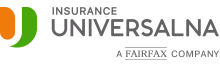 СЛУЖБА ПІДТРИМКИ: 3700м. _________________    «___» ____________ 20__ рокуСТРАХОВИКПриватне акціонерне товариство “Страхова компанія «Універсальна», ліцензія Державної комісії з регулювання ринків фінансових послуг України/ Національної комісії, що здійснює державне регулювання у сфері ринків фінансових послуг серії АГ №569722, видана 23.03.2011р., в особі Голови Правління Музичка Олексія Васильовича, діючого на підставі Статуту; юридична адреса: 01133,  м. Київ, бул. Лесі Українки, 9Приватне акціонерне товариство “Страхова компанія «Універсальна», ліцензія Державної комісії з регулювання ринків фінансових послуг України/ Національної комісії, що здійснює державне регулювання у сфері ринків фінансових послуг серії АГ №569722, видана 23.03.2011р., в особі Голови Правління Музичка Олексія Васильовича, діючого на підставі Статуту; юридична адреса: 01133,  м. Київ, бул. Лесі Українки, 9Приватне акціонерне товариство “Страхова компанія «Універсальна», ліцензія Державної комісії з регулювання ринків фінансових послуг України/ Національної комісії, що здійснює державне регулювання у сфері ринків фінансових послуг серії АГ №569722, видана 23.03.2011р., в особі Голови Правління Музичка Олексія Васильовича, діючого на підставі Статуту; юридична адреса: 01133,  м. Київ, бул. Лесі Українки, 9Приватне акціонерне товариство “Страхова компанія «Універсальна», ліцензія Державної комісії з регулювання ринків фінансових послуг України/ Національної комісії, що здійснює державне регулювання у сфері ринків фінансових послуг серії АГ №569722, видана 23.03.2011р., в особі Голови Правління Музичка Олексія Васильовича, діючого на підставі Статуту; юридична адреса: 01133,  м. Київ, бул. Лесі Українки, 9Приватне акціонерне товариство “Страхова компанія «Універсальна», ліцензія Державної комісії з регулювання ринків фінансових послуг України/ Національної комісії, що здійснює державне регулювання у сфері ринків фінансових послуг серії АГ №569722, видана 23.03.2011р., в особі Голови Правління Музичка Олексія Васильовича, діючого на підставі Статуту; юридична адреса: 01133,  м. Київ, бул. Лесі Українки, 9СТРАХУВАЛЬНИКСТРАХУВАЛЬНИКПІБ фізичної особи чи назва юридичної особиПІБ фізичної особи чи назва юридичної особидата народженнядата народженнядата народженняПаспорт, ІПНПаспорт, ІПНсеріяномерномерким і коли виданийІПН/ЄДРПОУКонтактна інформаціяКонтактна інформаціяАдресаАдресателефон, електронна поштателефон, електронна поштателефон, електронна поштаВИГОДОНАБУВАЧАТ КБ «ПРИВАТБАНК», ЄДРПОУ 14360570, адреса: вул. Грушевського, 1д, м. Київ 01001, УкраїнаВИГОДОНАБУВАЧПідстава: Договір _________________, укладений між АТ КБ «ПРИВАТБАНК» та Страхувальником від_______________ №__________________.1.1. За цим Договором майном, що страхується, є транспортний засіб (транспортні засоби), надалі – ТЗ:1.1. За цим Договором майном, що страхується, є транспортний засіб (транспортні засоби), надалі – ТЗ:1.1. За цим Договором майном, що страхується, є транспортний засіб (транспортні засоби), надалі – ТЗ:1.1. За цим Договором майном, що страхується, є транспортний засіб (транспортні засоби), надалі – ТЗ:1.1. За цим Договором майном, що страхується, є транспортний засіб (транспортні засоби), надалі – ТЗ:1.1. За цим Договором майном, що страхується, є транспортний засіб (транспортні засоби), надалі – ТЗ:1.1. За цим Договором майном, що страхується, є транспортний засіб (транспортні засоби), надалі – ТЗ:1.1. За цим Договором майном, що страхується, є транспортний засіб (транспортні засоби), надалі – ТЗ:1.1. За цим Договором майном, що страхується, є транспортний засіб (транспортні засоби), надалі – ТЗ:1.1. За цим Договором майном, що страхується, є транспортний засіб (транспортні засоби), надалі – ТЗ:1.1. За цим Договором майном, що страхується, є транспортний засіб (транспортні засоби), надалі – ТЗ:1.1. За цим Договором майном, що страхується, є транспортний засіб (транспортні засоби), надалі – ТЗ:1.1. За цим Договором майном, що страхується, є транспортний засіб (транспортні засоби), надалі – ТЗ:1.1. За цим Договором майном, що страхується, є транспортний засіб (транспортні засоби), надалі – ТЗ:1.1. За цим Договором майном, що страхується, є транспортний засіб (транспортні засоби), надалі – ТЗ:1.1. За цим Договором майном, що страхується, є транспортний засіб (транспортні засоби), надалі – ТЗ:№Марка і  модель ТЗМарка і  модель ТЗМарка і  модель ТЗМарка і  модель ТЗМарка і  модель ТЗРік випускуРік випускуРеєстраційний номерНомер кузову ТЗНомер кузову ТЗНомер кузову ТЗТариф, %Страхова сума, грнСтрахова сума, грнСтраховий платіж, грнДійсна вартість ТЗ, грн.:Дійсна вартість ТЗ, грн.:Дійсна вартість ТЗ, грн.:Дійсна вартість ТЗ, грн.:Дійсна вартість ТЗ, грн.:визначається на дату настання страхового випадкувизначається на дату настання страхового випадкувизначається на дату настання страхового випадкувизначається на дату настання страхового випадкувизначається на дату настання страхового випадкуЗаставна вартість ТЗ, грн.:Заставна вартість ТЗ, грн.:Заставна вартість ТЗ, грн.:Заставна вартість ТЗ, грн.:1.2. Особи, які мають право керувати ТЗ (в тому числі Страхувальник)1.2. Особи, які мають право керувати ТЗ (в тому числі Страхувальник)1.2. Особи, які мають право керувати ТЗ (в тому числі Страхувальник)1.2. Особи, які мають право керувати ТЗ (в тому числі Страхувальник)1.2. Особи, які мають право керувати ТЗ (в тому числі Страхувальник)1.2. Особи, які мають право керувати ТЗ (в тому числі Страхувальник)1.2. Особи, які мають право керувати ТЗ (в тому числі Страхувальник)1.2. Особи, які мають право керувати ТЗ (в тому числі Страхувальник)1.2. Особи, які мають право керувати ТЗ (в тому числі Страхувальник)1.2. Особи, які мають право керувати ТЗ (в тому числі Страхувальник)Будь-яка особа на законних підставахБудь-яка особа на законних підставахБудь-яка особа на законних підставахБудь-яка особа на законних підставахБудь-яка особа на законних підставахБудь-яка особа на законних підставах1.3. Перелік страхових ризиків зазначено в Розділі 6 Договору1.3. Перелік страхових ризиків зазначено в Розділі 6 Договору1.3. Перелік страхових ризиків зазначено в Розділі 6 Договору1.3. Перелік страхових ризиків зазначено в Розділі 6 Договору1.3. Перелік страхових ризиків зазначено в Розділі 6 Договору1.3. Перелік страхових ризиків зазначено в Розділі 6 Договору1.3. Перелік страхових ризиків зазначено в Розділі 6 Договору1.3. Перелік страхових ризиків зазначено в Розділі 6 Договору1.3. Перелік страхових ризиків зазначено в Розділі 6 Договору1.3. Перелік страхових ризиків зазначено в Розділі 6 Договору1.3. Перелік страхових ризиків зазначено в Розділі 6 Договору1.3. Перелік страхових ризиків зазначено в Розділі 6 Договору1.3. Перелік страхових ризиків зазначено в Розділі 6 Договору1.3. Перелік страхових ризиків зазначено в Розділі 6 Договору1.3. Перелік страхових ризиків зазначено в Розділі 6 Договору1.3. Перелік страхових ризиків зазначено в Розділі 6 Договору1.4. Розмір безумовної франшизи складає за ризиком "Незаконне заволодіння ЗТЗ" - 7% від страхової суми, по решті ризиків — 1% від страхової суми.1.4. Розмір безумовної франшизи складає за ризиком "Незаконне заволодіння ЗТЗ" - 7% від страхової суми, по решті ризиків — 1% від страхової суми.1.4. Розмір безумовної франшизи складає за ризиком "Незаконне заволодіння ЗТЗ" - 7% від страхової суми, по решті ризиків — 1% від страхової суми.1.4. Розмір безумовної франшизи складає за ризиком "Незаконне заволодіння ЗТЗ" - 7% від страхової суми, по решті ризиків — 1% від страхової суми.1.4. Розмір безумовної франшизи складає за ризиком "Незаконне заволодіння ЗТЗ" - 7% від страхової суми, по решті ризиків — 1% від страхової суми.1.4. Розмір безумовної франшизи складає за ризиком "Незаконне заволодіння ЗТЗ" - 7% від страхової суми, по решті ризиків — 1% від страхової суми.1.4. Розмір безумовної франшизи складає за ризиком "Незаконне заволодіння ЗТЗ" - 7% від страхової суми, по решті ризиків — 1% від страхової суми.1.4. Розмір безумовної франшизи складає за ризиком "Незаконне заволодіння ЗТЗ" - 7% від страхової суми, по решті ризиків — 1% від страхової суми.1.4. Розмір безумовної франшизи складає за ризиком "Незаконне заволодіння ЗТЗ" - 7% від страхової суми, по решті ризиків — 1% від страхової суми.1.4. Розмір безумовної франшизи складає за ризиком "Незаконне заволодіння ЗТЗ" - 7% від страхової суми, по решті ризиків — 1% від страхової суми.1.4. Розмір безумовної франшизи складає за ризиком "Незаконне заволодіння ЗТЗ" - 7% від страхової суми, по решті ризиків — 1% від страхової суми.1.4. Розмір безумовної франшизи складає за ризиком "Незаконне заволодіння ЗТЗ" - 7% від страхової суми, по решті ризиків — 1% від страхової суми.1.4. Розмір безумовної франшизи складає за ризиком "Незаконне заволодіння ЗТЗ" - 7% від страхової суми, по решті ризиків — 1% від страхової суми.1.4. Розмір безумовної франшизи складає за ризиком "Незаконне заволодіння ЗТЗ" - 7% від страхової суми, по решті ризиків — 1% від страхової суми.1.4. Розмір безумовної франшизи складає за ризиком "Незаконне заволодіння ЗТЗ" - 7% від страхової суми, по решті ризиків — 1% від страхової суми.1.4. Розмір безумовної франшизи складає за ризиком "Незаконне заволодіння ЗТЗ" - 7% від страхової суми, по решті ризиків — 1% від страхової суми.1.5. Строк дії Договору1.5. Строк дії ДоговоруСтрок дії Договору страхування дорівнює 12-ти місяцям з ХХ-ХХ-ХХ по ХХ-ХХ-ХХ включно. За згодою сторін, дію Договору може бути продовжено на наступний період страхування відповідно до п.10 Договору. Страховий платіж, передбачений в п. 1.1 цього Договору, сплачується Страхувальником одноразово. При цьому, договір набуває чинності з 00 годин 00 хвилин дня, наступного за днем сплати повного страхового платежу на поточний рахунок Страховика. У разі несплати страхового платежу  цей Договір і вважається неукладеним, і зобов'язання по виплаті страхового відшкодування за ним не виникають.Строк дії Договору страхування дорівнює 12-ти місяцям з ХХ-ХХ-ХХ по ХХ-ХХ-ХХ включно. За згодою сторін, дію Договору може бути продовжено на наступний період страхування відповідно до п.10 Договору. Страховий платіж, передбачений в п. 1.1 цього Договору, сплачується Страхувальником одноразово. При цьому, договір набуває чинності з 00 годин 00 хвилин дня, наступного за днем сплати повного страхового платежу на поточний рахунок Страховика. У разі несплати страхового платежу  цей Договір і вважається неукладеним, і зобов'язання по виплаті страхового відшкодування за ним не виникають.Строк дії Договору страхування дорівнює 12-ти місяцям з ХХ-ХХ-ХХ по ХХ-ХХ-ХХ включно. За згодою сторін, дію Договору може бути продовжено на наступний період страхування відповідно до п.10 Договору. Страховий платіж, передбачений в п. 1.1 цього Договору, сплачується Страхувальником одноразово. При цьому, договір набуває чинності з 00 годин 00 хвилин дня, наступного за днем сплати повного страхового платежу на поточний рахунок Страховика. У разі несплати страхового платежу  цей Договір і вважається неукладеним, і зобов'язання по виплаті страхового відшкодування за ним не виникають.Строк дії Договору страхування дорівнює 12-ти місяцям з ХХ-ХХ-ХХ по ХХ-ХХ-ХХ включно. За згодою сторін, дію Договору може бути продовжено на наступний період страхування відповідно до п.10 Договору. Страховий платіж, передбачений в п. 1.1 цього Договору, сплачується Страхувальником одноразово. При цьому, договір набуває чинності з 00 годин 00 хвилин дня, наступного за днем сплати повного страхового платежу на поточний рахунок Страховика. У разі несплати страхового платежу  цей Договір і вважається неукладеним, і зобов'язання по виплаті страхового відшкодування за ним не виникають.Строк дії Договору страхування дорівнює 12-ти місяцям з ХХ-ХХ-ХХ по ХХ-ХХ-ХХ включно. За згодою сторін, дію Договору може бути продовжено на наступний період страхування відповідно до п.10 Договору. Страховий платіж, передбачений в п. 1.1 цього Договору, сплачується Страхувальником одноразово. При цьому, договір набуває чинності з 00 годин 00 хвилин дня, наступного за днем сплати повного страхового платежу на поточний рахунок Страховика. У разі несплати страхового платежу  цей Договір і вважається неукладеним, і зобов'язання по виплаті страхового відшкодування за ним не виникають.Строк дії Договору страхування дорівнює 12-ти місяцям з ХХ-ХХ-ХХ по ХХ-ХХ-ХХ включно. За згодою сторін, дію Договору може бути продовжено на наступний період страхування відповідно до п.10 Договору. Страховий платіж, передбачений в п. 1.1 цього Договору, сплачується Страхувальником одноразово. При цьому, договір набуває чинності з 00 годин 00 хвилин дня, наступного за днем сплати повного страхового платежу на поточний рахунок Страховика. У разі несплати страхового платежу  цей Договір і вважається неукладеним, і зобов'язання по виплаті страхового відшкодування за ним не виникають.Строк дії Договору страхування дорівнює 12-ти місяцям з ХХ-ХХ-ХХ по ХХ-ХХ-ХХ включно. За згодою сторін, дію Договору може бути продовжено на наступний період страхування відповідно до п.10 Договору. Страховий платіж, передбачений в п. 1.1 цього Договору, сплачується Страхувальником одноразово. При цьому, договір набуває чинності з 00 годин 00 хвилин дня, наступного за днем сплати повного страхового платежу на поточний рахунок Страховика. У разі несплати страхового платежу  цей Договір і вважається неукладеним, і зобов'язання по виплаті страхового відшкодування за ним не виникають.Строк дії Договору страхування дорівнює 12-ти місяцям з ХХ-ХХ-ХХ по ХХ-ХХ-ХХ включно. За згодою сторін, дію Договору може бути продовжено на наступний період страхування відповідно до п.10 Договору. Страховий платіж, передбачений в п. 1.1 цього Договору, сплачується Страхувальником одноразово. При цьому, договір набуває чинності з 00 годин 00 хвилин дня, наступного за днем сплати повного страхового платежу на поточний рахунок Страховика. У разі несплати страхового платежу  цей Договір і вважається неукладеним, і зобов'язання по виплаті страхового відшкодування за ним не виникають.Строк дії Договору страхування дорівнює 12-ти місяцям з ХХ-ХХ-ХХ по ХХ-ХХ-ХХ включно. За згодою сторін, дію Договору може бути продовжено на наступний період страхування відповідно до п.10 Договору. Страховий платіж, передбачений в п. 1.1 цього Договору, сплачується Страхувальником одноразово. При цьому, договір набуває чинності з 00 годин 00 хвилин дня, наступного за днем сплати повного страхового платежу на поточний рахунок Страховика. У разі несплати страхового платежу  цей Договір і вважається неукладеним, і зобов'язання по виплаті страхового відшкодування за ним не виникають.Строк дії Договору страхування дорівнює 12-ти місяцям з ХХ-ХХ-ХХ по ХХ-ХХ-ХХ включно. За згодою сторін, дію Договору може бути продовжено на наступний період страхування відповідно до п.10 Договору. Страховий платіж, передбачений в п. 1.1 цього Договору, сплачується Страхувальником одноразово. При цьому, договір набуває чинності з 00 годин 00 хвилин дня, наступного за днем сплати повного страхового платежу на поточний рахунок Страховика. У разі несплати страхового платежу  цей Договір і вважається неукладеним, і зобов'язання по виплаті страхового відшкодування за ним не виникають.Строк дії Договору страхування дорівнює 12-ти місяцям з ХХ-ХХ-ХХ по ХХ-ХХ-ХХ включно. За згодою сторін, дію Договору може бути продовжено на наступний період страхування відповідно до п.10 Договору. Страховий платіж, передбачений в п. 1.1 цього Договору, сплачується Страхувальником одноразово. При цьому, договір набуває чинності з 00 годин 00 хвилин дня, наступного за днем сплати повного страхового платежу на поточний рахунок Страховика. У разі несплати страхового платежу  цей Договір і вважається неукладеним, і зобов'язання по виплаті страхового відшкодування за ним не виникають.Строк дії Договору страхування дорівнює 12-ти місяцям з ХХ-ХХ-ХХ по ХХ-ХХ-ХХ включно. За згодою сторін, дію Договору може бути продовжено на наступний період страхування відповідно до п.10 Договору. Страховий платіж, передбачений в п. 1.1 цього Договору, сплачується Страхувальником одноразово. При цьому, договір набуває чинності з 00 годин 00 хвилин дня, наступного за днем сплати повного страхового платежу на поточний рахунок Страховика. У разі несплати страхового платежу  цей Договір і вважається неукладеним, і зобов'язання по виплаті страхового відшкодування за ним не виникають.Строк дії Договору страхування дорівнює 12-ти місяцям з ХХ-ХХ-ХХ по ХХ-ХХ-ХХ включно. За згодою сторін, дію Договору може бути продовжено на наступний період страхування відповідно до п.10 Договору. Страховий платіж, передбачений в п. 1.1 цього Договору, сплачується Страхувальником одноразово. При цьому, договір набуває чинності з 00 годин 00 хвилин дня, наступного за днем сплати повного страхового платежу на поточний рахунок Страховика. У разі несплати страхового платежу  цей Договір і вважається неукладеним, і зобов'язання по виплаті страхового відшкодування за ним не виникають.Строк дії Договору страхування дорівнює 12-ти місяцям з ХХ-ХХ-ХХ по ХХ-ХХ-ХХ включно. За згодою сторін, дію Договору може бути продовжено на наступний період страхування відповідно до п.10 Договору. Страховий платіж, передбачений в п. 1.1 цього Договору, сплачується Страхувальником одноразово. При цьому, договір набуває чинності з 00 годин 00 хвилин дня, наступного за днем сплати повного страхового платежу на поточний рахунок Страховика. У разі несплати страхового платежу  цей Договір і вважається неукладеним, і зобов'язання по виплаті страхового відшкодування за ним не виникають.1.6. Цей Договір страхування продовжується на такий самий період на таких же умовах у разі сплати наступних страхових платежів, якщо жодний з учасників договору не заявить про бажання його припинити в строк не менш ніж за 5 днів до дати його припинення. У випадку несплати чергового страхового платежу в обсязі і в строк, визначені п.1.6.1.  Договору, випадки, що мали місце , починаючи з 00 годин дня, наступного, за днем, визначеним в п.1.6.1.  Договору, як дата сплати відповідної частини страхового платежу і до 00 год. дня, наступного за днем сплати заборгованої частини страхового платежу страховими не вважаються і Страховик не несе за ними жожних зобовязань щодо виплати страхового відшкодування., при цьому дата закінчення строку дії Договору залишається незмінною. Якщо Страхувальник не сплатить черговий страховий платіж протягом 10 (десяти) календарних днів з дня, наступного за днем, зазначеним в п.1.6.1. Договору як дата сплати чергового страхового платежу, Договір страхування вважається припиненим і не підлягає поновленню.1.6. Цей Договір страхування продовжується на такий самий період на таких же умовах у разі сплати наступних страхових платежів, якщо жодний з учасників договору не заявить про бажання його припинити в строк не менш ніж за 5 днів до дати його припинення. У випадку несплати чергового страхового платежу в обсязі і в строк, визначені п.1.6.1.  Договору, випадки, що мали місце , починаючи з 00 годин дня, наступного, за днем, визначеним в п.1.6.1.  Договору, як дата сплати відповідної частини страхового платежу і до 00 год. дня, наступного за днем сплати заборгованої частини страхового платежу страховими не вважаються і Страховик не несе за ними жожних зобовязань щодо виплати страхового відшкодування., при цьому дата закінчення строку дії Договору залишається незмінною. Якщо Страхувальник не сплатить черговий страховий платіж протягом 10 (десяти) календарних днів з дня, наступного за днем, зазначеним в п.1.6.1. Договору як дата сплати чергового страхового платежу, Договір страхування вважається припиненим і не підлягає поновленню.1.6. Цей Договір страхування продовжується на такий самий період на таких же умовах у разі сплати наступних страхових платежів, якщо жодний з учасників договору не заявить про бажання його припинити в строк не менш ніж за 5 днів до дати його припинення. У випадку несплати чергового страхового платежу в обсязі і в строк, визначені п.1.6.1.  Договору, випадки, що мали місце , починаючи з 00 годин дня, наступного, за днем, визначеним в п.1.6.1.  Договору, як дата сплати відповідної частини страхового платежу і до 00 год. дня, наступного за днем сплати заборгованої частини страхового платежу страховими не вважаються і Страховик не несе за ними жожних зобовязань щодо виплати страхового відшкодування., при цьому дата закінчення строку дії Договору залишається незмінною. Якщо Страхувальник не сплатить черговий страховий платіж протягом 10 (десяти) календарних днів з дня, наступного за днем, зазначеним в п.1.6.1. Договору як дата сплати чергового страхового платежу, Договір страхування вважається припиненим і не підлягає поновленню.1.6. Цей Договір страхування продовжується на такий самий період на таких же умовах у разі сплати наступних страхових платежів, якщо жодний з учасників договору не заявить про бажання його припинити в строк не менш ніж за 5 днів до дати його припинення. У випадку несплати чергового страхового платежу в обсязі і в строк, визначені п.1.6.1.  Договору, випадки, що мали місце , починаючи з 00 годин дня, наступного, за днем, визначеним в п.1.6.1.  Договору, як дата сплати відповідної частини страхового платежу і до 00 год. дня, наступного за днем сплати заборгованої частини страхового платежу страховими не вважаються і Страховик не несе за ними жожних зобовязань щодо виплати страхового відшкодування., при цьому дата закінчення строку дії Договору залишається незмінною. Якщо Страхувальник не сплатить черговий страховий платіж протягом 10 (десяти) календарних днів з дня, наступного за днем, зазначеним в п.1.6.1. Договору як дата сплати чергового страхового платежу, Договір страхування вважається припиненим і не підлягає поновленню.1.6. Цей Договір страхування продовжується на такий самий період на таких же умовах у разі сплати наступних страхових платежів, якщо жодний з учасників договору не заявить про бажання його припинити в строк не менш ніж за 5 днів до дати його припинення. У випадку несплати чергового страхового платежу в обсязі і в строк, визначені п.1.6.1.  Договору, випадки, що мали місце , починаючи з 00 годин дня, наступного, за днем, визначеним в п.1.6.1.  Договору, як дата сплати відповідної частини страхового платежу і до 00 год. дня, наступного за днем сплати заборгованої частини страхового платежу страховими не вважаються і Страховик не несе за ними жожних зобовязань щодо виплати страхового відшкодування., при цьому дата закінчення строку дії Договору залишається незмінною. Якщо Страхувальник не сплатить черговий страховий платіж протягом 10 (десяти) календарних днів з дня, наступного за днем, зазначеним в п.1.6.1. Договору як дата сплати чергового страхового платежу, Договір страхування вважається припиненим і не підлягає поновленню.1.6. Цей Договір страхування продовжується на такий самий період на таких же умовах у разі сплати наступних страхових платежів, якщо жодний з учасників договору не заявить про бажання його припинити в строк не менш ніж за 5 днів до дати його припинення. У випадку несплати чергового страхового платежу в обсязі і в строк, визначені п.1.6.1.  Договору, випадки, що мали місце , починаючи з 00 годин дня, наступного, за днем, визначеним в п.1.6.1.  Договору, як дата сплати відповідної частини страхового платежу і до 00 год. дня, наступного за днем сплати заборгованої частини страхового платежу страховими не вважаються і Страховик не несе за ними жожних зобовязань щодо виплати страхового відшкодування., при цьому дата закінчення строку дії Договору залишається незмінною. Якщо Страхувальник не сплатить черговий страховий платіж протягом 10 (десяти) календарних днів з дня, наступного за днем, зазначеним в п.1.6.1. Договору як дата сплати чергового страхового платежу, Договір страхування вважається припиненим і не підлягає поновленню.1.6. Цей Договір страхування продовжується на такий самий період на таких же умовах у разі сплати наступних страхових платежів, якщо жодний з учасників договору не заявить про бажання його припинити в строк не менш ніж за 5 днів до дати його припинення. У випадку несплати чергового страхового платежу в обсязі і в строк, визначені п.1.6.1.  Договору, випадки, що мали місце , починаючи з 00 годин дня, наступного, за днем, визначеним в п.1.6.1.  Договору, як дата сплати відповідної частини страхового платежу і до 00 год. дня, наступного за днем сплати заборгованої частини страхового платежу страховими не вважаються і Страховик не несе за ними жожних зобовязань щодо виплати страхового відшкодування., при цьому дата закінчення строку дії Договору залишається незмінною. Якщо Страхувальник не сплатить черговий страховий платіж протягом 10 (десяти) календарних днів з дня, наступного за днем, зазначеним в п.1.6.1. Договору як дата сплати чергового страхового платежу, Договір страхування вважається припиненим і не підлягає поновленню.1.6. Цей Договір страхування продовжується на такий самий період на таких же умовах у разі сплати наступних страхових платежів, якщо жодний з учасників договору не заявить про бажання його припинити в строк не менш ніж за 5 днів до дати його припинення. У випадку несплати чергового страхового платежу в обсязі і в строк, визначені п.1.6.1.  Договору, випадки, що мали місце , починаючи з 00 годин дня, наступного, за днем, визначеним в п.1.6.1.  Договору, як дата сплати відповідної частини страхового платежу і до 00 год. дня, наступного за днем сплати заборгованої частини страхового платежу страховими не вважаються і Страховик не несе за ними жожних зобовязань щодо виплати страхового відшкодування., при цьому дата закінчення строку дії Договору залишається незмінною. Якщо Страхувальник не сплатить черговий страховий платіж протягом 10 (десяти) календарних днів з дня, наступного за днем, зазначеним в п.1.6.1. Договору як дата сплати чергового страхового платежу, Договір страхування вважається припиненим і не підлягає поновленню.1.6. Цей Договір страхування продовжується на такий самий період на таких же умовах у разі сплати наступних страхових платежів, якщо жодний з учасників договору не заявить про бажання його припинити в строк не менш ніж за 5 днів до дати його припинення. У випадку несплати чергового страхового платежу в обсязі і в строк, визначені п.1.6.1.  Договору, випадки, що мали місце , починаючи з 00 годин дня, наступного, за днем, визначеним в п.1.6.1.  Договору, як дата сплати відповідної частини страхового платежу і до 00 год. дня, наступного за днем сплати заборгованої частини страхового платежу страховими не вважаються і Страховик не несе за ними жожних зобовязань щодо виплати страхового відшкодування., при цьому дата закінчення строку дії Договору залишається незмінною. Якщо Страхувальник не сплатить черговий страховий платіж протягом 10 (десяти) календарних днів з дня, наступного за днем, зазначеним в п.1.6.1. Договору як дата сплати чергового страхового платежу, Договір страхування вважається припиненим і не підлягає поновленню.1.6. Цей Договір страхування продовжується на такий самий період на таких же умовах у разі сплати наступних страхових платежів, якщо жодний з учасників договору не заявить про бажання його припинити в строк не менш ніж за 5 днів до дати його припинення. У випадку несплати чергового страхового платежу в обсязі і в строк, визначені п.1.6.1.  Договору, випадки, що мали місце , починаючи з 00 годин дня, наступного, за днем, визначеним в п.1.6.1.  Договору, як дата сплати відповідної частини страхового платежу і до 00 год. дня, наступного за днем сплати заборгованої частини страхового платежу страховими не вважаються і Страховик не несе за ними жожних зобовязань щодо виплати страхового відшкодування., при цьому дата закінчення строку дії Договору залишається незмінною. Якщо Страхувальник не сплатить черговий страховий платіж протягом 10 (десяти) календарних днів з дня, наступного за днем, зазначеним в п.1.6.1. Договору як дата сплати чергового страхового платежу, Договір страхування вважається припиненим і не підлягає поновленню.1.6. Цей Договір страхування продовжується на такий самий період на таких же умовах у разі сплати наступних страхових платежів, якщо жодний з учасників договору не заявить про бажання його припинити в строк не менш ніж за 5 днів до дати його припинення. У випадку несплати чергового страхового платежу в обсязі і в строк, визначені п.1.6.1.  Договору, випадки, що мали місце , починаючи з 00 годин дня, наступного, за днем, визначеним в п.1.6.1.  Договору, як дата сплати відповідної частини страхового платежу і до 00 год. дня, наступного за днем сплати заборгованої частини страхового платежу страховими не вважаються і Страховик не несе за ними жожних зобовязань щодо виплати страхового відшкодування., при цьому дата закінчення строку дії Договору залишається незмінною. Якщо Страхувальник не сплатить черговий страховий платіж протягом 10 (десяти) календарних днів з дня, наступного за днем, зазначеним в п.1.6.1. Договору як дата сплати чергового страхового платежу, Договір страхування вважається припиненим і не підлягає поновленню.1.6. Цей Договір страхування продовжується на такий самий період на таких же умовах у разі сплати наступних страхових платежів, якщо жодний з учасників договору не заявить про бажання його припинити в строк не менш ніж за 5 днів до дати його припинення. У випадку несплати чергового страхового платежу в обсязі і в строк, визначені п.1.6.1.  Договору, випадки, що мали місце , починаючи з 00 годин дня, наступного, за днем, визначеним в п.1.6.1.  Договору, як дата сплати відповідної частини страхового платежу і до 00 год. дня, наступного за днем сплати заборгованої частини страхового платежу страховими не вважаються і Страховик не несе за ними жожних зобовязань щодо виплати страхового відшкодування., при цьому дата закінчення строку дії Договору залишається незмінною. Якщо Страхувальник не сплатить черговий страховий платіж протягом 10 (десяти) календарних днів з дня, наступного за днем, зазначеним в п.1.6.1. Договору як дата сплати чергового страхового платежу, Договір страхування вважається припиненим і не підлягає поновленню.1.6. Цей Договір страхування продовжується на такий самий період на таких же умовах у разі сплати наступних страхових платежів, якщо жодний з учасників договору не заявить про бажання його припинити в строк не менш ніж за 5 днів до дати його припинення. У випадку несплати чергового страхового платежу в обсязі і в строк, визначені п.1.6.1.  Договору, випадки, що мали місце , починаючи з 00 годин дня, наступного, за днем, визначеним в п.1.6.1.  Договору, як дата сплати відповідної частини страхового платежу і до 00 год. дня, наступного за днем сплати заборгованої частини страхового платежу страховими не вважаються і Страховик не несе за ними жожних зобовязань щодо виплати страхового відшкодування., при цьому дата закінчення строку дії Договору залишається незмінною. Якщо Страхувальник не сплатить черговий страховий платіж протягом 10 (десяти) календарних днів з дня, наступного за днем, зазначеним в п.1.6.1. Договору як дата сплати чергового страхового платежу, Договір страхування вважається припиненим і не підлягає поновленню.1.6. Цей Договір страхування продовжується на такий самий період на таких же умовах у разі сплати наступних страхових платежів, якщо жодний з учасників договору не заявить про бажання його припинити в строк не менш ніж за 5 днів до дати його припинення. У випадку несплати чергового страхового платежу в обсязі і в строк, визначені п.1.6.1.  Договору, випадки, що мали місце , починаючи з 00 годин дня, наступного, за днем, визначеним в п.1.6.1.  Договору, як дата сплати відповідної частини страхового платежу і до 00 год. дня, наступного за днем сплати заборгованої частини страхового платежу страховими не вважаються і Страховик не несе за ними жожних зобовязань щодо виплати страхового відшкодування., при цьому дата закінчення строку дії Договору залишається незмінною. Якщо Страхувальник не сплатить черговий страховий платіж протягом 10 (десяти) календарних днів з дня, наступного за днем, зазначеним в п.1.6.1. Договору як дата сплати чергового страхового платежу, Договір страхування вважається припиненим і не підлягає поновленню.1.6. Цей Договір страхування продовжується на такий самий період на таких же умовах у разі сплати наступних страхових платежів, якщо жодний з учасників договору не заявить про бажання його припинити в строк не менш ніж за 5 днів до дати його припинення. У випадку несплати чергового страхового платежу в обсязі і в строк, визначені п.1.6.1.  Договору, випадки, що мали місце , починаючи з 00 годин дня, наступного, за днем, визначеним в п.1.6.1.  Договору, як дата сплати відповідної частини страхового платежу і до 00 год. дня, наступного за днем сплати заборгованої частини страхового платежу страховими не вважаються і Страховик не несе за ними жожних зобовязань щодо виплати страхового відшкодування., при цьому дата закінчення строку дії Договору залишається незмінною. Якщо Страхувальник не сплатить черговий страховий платіж протягом 10 (десяти) календарних днів з дня, наступного за днем, зазначеним в п.1.6.1. Договору як дата сплати чергового страхового платежу, Договір страхування вважається припиненим і не підлягає поновленню.1.6. Цей Договір страхування продовжується на такий самий період на таких же умовах у разі сплати наступних страхових платежів, якщо жодний з учасників договору не заявить про бажання його припинити в строк не менш ніж за 5 днів до дати його припинення. У випадку несплати чергового страхового платежу в обсязі і в строк, визначені п.1.6.1.  Договору, випадки, що мали місце , починаючи з 00 годин дня, наступного, за днем, визначеним в п.1.6.1.  Договору, як дата сплати відповідної частини страхового платежу і до 00 год. дня, наступного за днем сплати заборгованої частини страхового платежу страховими не вважаються і Страховик не несе за ними жожних зобовязань щодо виплати страхового відшкодування., при цьому дата закінчення строку дії Договору залишається незмінною. Якщо Страхувальник не сплатить черговий страховий платіж протягом 10 (десяти) календарних днів з дня, наступного за днем, зазначеним в п.1.6.1. Договору як дата сплати чергового страхового платежу, Договір страхування вважається припиненим і не підлягає поновленню.1.6.1. Періоди страхування1.6.1. Періоди страхування1.6.1. Періоди страхування1.6.1. Періоди страхування1.6.1. Періоди страхування1.6.1. Періоди страхування1.6.1. Періоди страхування1.6.1. Періоди страхування1.6.1. Періоди страхування1.6.1. Періоди страхуванняСтраховий платіжДата сплати страхового платежу за відповідний період страхуванняДата сплати страхового платежу за відповідний період страхуванняДата сплати страхового платежу за відповідний період страхуванняДата сплати страхового платежу за відповідний період страхуванняДата сплати страхового платежу за відповідний період страхуваннязпопопозпопопозпопопозпопопоСтрахові платежі здійснюються за реквізитами: IBAN - UA313052990000026505016200585 в АТ КБ "ПРИВАТБАНК" Печерська філія, ЄДРПОУ 20113829.Страхові платежі здійснюються за реквізитами: IBAN - UA313052990000026505016200585 в АТ КБ "ПРИВАТБАНК" Печерська філія, ЄДРПОУ 20113829.Страхові платежі здійснюються за реквізитами: IBAN - UA313052990000026505016200585 в АТ КБ "ПРИВАТБАНК" Печерська філія, ЄДРПОУ 20113829.Страхові платежі здійснюються за реквізитами: IBAN - UA313052990000026505016200585 в АТ КБ "ПРИВАТБАНК" Печерська філія, ЄДРПОУ 20113829.Страхові платежі здійснюються за реквізитами: IBAN - UA313052990000026505016200585 в АТ КБ "ПРИВАТБАНК" Печерська філія, ЄДРПОУ 20113829.Страхові платежі здійснюються за реквізитами: IBAN - UA313052990000026505016200585 в АТ КБ "ПРИВАТБАНК" Печерська філія, ЄДРПОУ 20113829.Страхові платежі здійснюються за реквізитами: IBAN - UA313052990000026505016200585 в АТ КБ "ПРИВАТБАНК" Печерська філія, ЄДРПОУ 20113829.Страхові платежі здійснюються за реквізитами: IBAN - UA313052990000026505016200585 в АТ КБ "ПРИВАТБАНК" Печерська філія, ЄДРПОУ 20113829.Страхові платежі здійснюються за реквізитами: IBAN - UA313052990000026505016200585 в АТ КБ "ПРИВАТБАНК" Печерська філія, ЄДРПОУ 20113829.Страхові платежі здійснюються за реквізитами: IBAN - UA313052990000026505016200585 в АТ КБ "ПРИВАТБАНК" Печерська філія, ЄДРПОУ 20113829.Страхові платежі здійснюються за реквізитами: IBAN - UA313052990000026505016200585 в АТ КБ "ПРИВАТБАНК" Печерська філія, ЄДРПОУ 20113829.Страхові платежі здійснюються за реквізитами: IBAN - UA313052990000026505016200585 в АТ КБ "ПРИВАТБАНК" Печерська філія, ЄДРПОУ 20113829.Страхові платежі здійснюються за реквізитами: IBAN - UA313052990000026505016200585 в АТ КБ "ПРИВАТБАНК" Печерська філія, ЄДРПОУ 20113829.Страхові платежі здійснюються за реквізитами: IBAN - UA313052990000026505016200585 в АТ КБ "ПРИВАТБАНК" Печерська філія, ЄДРПОУ 20113829.Страхові платежі здійснюються за реквізитами: IBAN - UA313052990000026505016200585 в АТ КБ "ПРИВАТБАНК" Печерська філія, ЄДРПОУ 20113829.Страхові платежі здійснюються за реквізитами: IBAN - UA313052990000026505016200585 в АТ КБ "ПРИВАТБАНК" Печерська філія, ЄДРПОУ 20113829.1.7. У разі несплати або неповної сплати платежу Страховик не несе жодної відповідальності та не має жодних зобов’язань за випадками, що мали місце в період прострочення сплати платежу (частини страхового платежу)1.7. У разі несплати або неповної сплати платежу Страховик не несе жодної відповідальності та не має жодних зобов’язань за випадками, що мали місце в період прострочення сплати платежу (частини страхового платежу)1.7. У разі несплати або неповної сплати платежу Страховик не несе жодної відповідальності та не має жодних зобов’язань за випадками, що мали місце в період прострочення сплати платежу (частини страхового платежу)1.7. У разі несплати або неповної сплати платежу Страховик не несе жодної відповідальності та не має жодних зобов’язань за випадками, що мали місце в період прострочення сплати платежу (частини страхового платежу)1.7. У разі несплати або неповної сплати платежу Страховик не несе жодної відповідальності та не має жодних зобов’язань за випадками, що мали місце в період прострочення сплати платежу (частини страхового платежу)1.7. У разі несплати або неповної сплати платежу Страховик не несе жодної відповідальності та не має жодних зобов’язань за випадками, що мали місце в період прострочення сплати платежу (частини страхового платежу)1.7. У разі несплати або неповної сплати платежу Страховик не несе жодної відповідальності та не має жодних зобов’язань за випадками, що мали місце в період прострочення сплати платежу (частини страхового платежу)1.7. У разі несплати або неповної сплати платежу Страховик не несе жодної відповідальності та не має жодних зобов’язань за випадками, що мали місце в період прострочення сплати платежу (частини страхового платежу)1.7. У разі несплати або неповної сплати платежу Страховик не несе жодної відповідальності та не має жодних зобов’язань за випадками, що мали місце в період прострочення сплати платежу (частини страхового платежу)1.7. У разі несплати або неповної сплати платежу Страховик не несе жодної відповідальності та не має жодних зобов’язань за випадками, що мали місце в період прострочення сплати платежу (частини страхового платежу)1.7. У разі несплати або неповної сплати платежу Страховик не несе жодної відповідальності та не має жодних зобов’язань за випадками, що мали місце в період прострочення сплати платежу (частини страхового платежу)1.7. У разі несплати або неповної сплати платежу Страховик не несе жодної відповідальності та не має жодних зобов’язань за випадками, що мали місце в період прострочення сплати платежу (частини страхового платежу)1.7. У разі несплати або неповної сплати платежу Страховик не несе жодної відповідальності та не має жодних зобов’язань за випадками, що мали місце в період прострочення сплати платежу (частини страхового платежу)1.7. У разі несплати або неповної сплати платежу Страховик не несе жодної відповідальності та не має жодних зобов’язань за випадками, що мали місце в період прострочення сплати платежу (частини страхового платежу)1.7. У разі несплати або неповної сплати платежу Страховик не несе жодної відповідальності та не має жодних зобов’язань за випадками, що мали місце в період прострочення сплати платежу (частини страхового платежу)1.7. У разі несплати або неповної сплати платежу Страховик не несе жодної відповідальності та не має жодних зобов’язань за випадками, що мали місце в період прострочення сплати платежу (частини страхового платежу)1.8. Територія дії Договору1.8. Територія дії Договору1.8. Територія дії ДоговоруУкраїна.(за винятком території Автономної республіки Крим, м. Севастополя, інших тимчасово окупованих територій України; території проведення антитерористичної операції та/або операції об’єднаних сил, відповідно до визначень, наданих Законами України «Про тимчасові заходи на період проведення антитерористичної операції», «Про особливості державної політики із забезпечення державного суверенітету України на тимчасово окупованих територіях у Донецькій та Луганській областях» - з усіма змінами і доповненнями, а також на прилеглих до неї підконтрольних органам державної влади України та органам місцевого самоврядування територіях адміністративних районів України, в межах яких знаходяться населені пункти, розташовані на лінії зіткнення, відповідно до Додатку 2 до Розпорядження Кабінету Міністрів України від 7 листопада 2014 р. № 1085 з усіма змінами та доповненнями)Україна.(за винятком території Автономної республіки Крим, м. Севастополя, інших тимчасово окупованих територій України; території проведення антитерористичної операції та/або операції об’єднаних сил, відповідно до визначень, наданих Законами України «Про тимчасові заходи на період проведення антитерористичної операції», «Про особливості державної політики із забезпечення державного суверенітету України на тимчасово окупованих територіях у Донецькій та Луганській областях» - з усіма змінами і доповненнями, а також на прилеглих до неї підконтрольних органам державної влади України та органам місцевого самоврядування територіях адміністративних районів України, в межах яких знаходяться населені пункти, розташовані на лінії зіткнення, відповідно до Додатку 2 до Розпорядження Кабінету Міністрів України від 7 листопада 2014 р. № 1085 з усіма змінами та доповненнями)Україна.(за винятком території Автономної республіки Крим, м. Севастополя, інших тимчасово окупованих територій України; території проведення антитерористичної операції та/або операції об’єднаних сил, відповідно до визначень, наданих Законами України «Про тимчасові заходи на період проведення антитерористичної операції», «Про особливості державної політики із забезпечення державного суверенітету України на тимчасово окупованих територіях у Донецькій та Луганській областях» - з усіма змінами і доповненнями, а також на прилеглих до неї підконтрольних органам державної влади України та органам місцевого самоврядування територіях адміністративних районів України, в межах яких знаходяться населені пункти, розташовані на лінії зіткнення, відповідно до Додатку 2 до Розпорядження Кабінету Міністрів України від 7 листопада 2014 р. № 1085 з усіма змінами та доповненнями)Україна.(за винятком території Автономної республіки Крим, м. Севастополя, інших тимчасово окупованих територій України; території проведення антитерористичної операції та/або операції об’єднаних сил, відповідно до визначень, наданих Законами України «Про тимчасові заходи на період проведення антитерористичної операції», «Про особливості державної політики із забезпечення державного суверенітету України на тимчасово окупованих територіях у Донецькій та Луганській областях» - з усіма змінами і доповненнями, а також на прилеглих до неї підконтрольних органам державної влади України та органам місцевого самоврядування територіях адміністративних районів України, в межах яких знаходяться населені пункти, розташовані на лінії зіткнення, відповідно до Додатку 2 до Розпорядження Кабінету Міністрів України від 7 листопада 2014 р. № 1085 з усіма змінами та доповненнями)Україна.(за винятком території Автономної республіки Крим, м. Севастополя, інших тимчасово окупованих територій України; території проведення антитерористичної операції та/або операції об’єднаних сил, відповідно до визначень, наданих Законами України «Про тимчасові заходи на період проведення антитерористичної операції», «Про особливості державної політики із забезпечення державного суверенітету України на тимчасово окупованих територіях у Донецькій та Луганській областях» - з усіма змінами і доповненнями, а також на прилеглих до неї підконтрольних органам державної влади України та органам місцевого самоврядування територіях адміністративних районів України, в межах яких знаходяться населені пункти, розташовані на лінії зіткнення, відповідно до Додатку 2 до Розпорядження Кабінету Міністрів України від 7 листопада 2014 р. № 1085 з усіма змінами та доповненнями)Україна.(за винятком території Автономної республіки Крим, м. Севастополя, інших тимчасово окупованих територій України; території проведення антитерористичної операції та/або операції об’єднаних сил, відповідно до визначень, наданих Законами України «Про тимчасові заходи на період проведення антитерористичної операції», «Про особливості державної політики із забезпечення державного суверенітету України на тимчасово окупованих територіях у Донецькій та Луганській областях» - з усіма змінами і доповненнями, а також на прилеглих до неї підконтрольних органам державної влади України та органам місцевого самоврядування територіях адміністративних районів України, в межах яких знаходяться населені пункти, розташовані на лінії зіткнення, відповідно до Додатку 2 до Розпорядження Кабінету Міністрів України від 7 листопада 2014 р. № 1085 з усіма змінами та доповненнями)Україна.(за винятком території Автономної республіки Крим, м. Севастополя, інших тимчасово окупованих територій України; території проведення антитерористичної операції та/або операції об’єднаних сил, відповідно до визначень, наданих Законами України «Про тимчасові заходи на період проведення антитерористичної операції», «Про особливості державної політики із забезпечення державного суверенітету України на тимчасово окупованих територіях у Донецькій та Луганській областях» - з усіма змінами і доповненнями, а також на прилеглих до неї підконтрольних органам державної влади України та органам місцевого самоврядування територіях адміністративних районів України, в межах яких знаходяться населені пункти, розташовані на лінії зіткнення, відповідно до Додатку 2 до Розпорядження Кабінету Міністрів України від 7 листопада 2014 р. № 1085 з усіма змінами та доповненнями)Україна.(за винятком території Автономної республіки Крим, м. Севастополя, інших тимчасово окупованих територій України; території проведення антитерористичної операції та/або операції об’єднаних сил, відповідно до визначень, наданих Законами України «Про тимчасові заходи на період проведення антитерористичної операції», «Про особливості державної політики із забезпечення державного суверенітету України на тимчасово окупованих територіях у Донецькій та Луганській областях» - з усіма змінами і доповненнями, а також на прилеглих до неї підконтрольних органам державної влади України та органам місцевого самоврядування територіях адміністративних районів України, в межах яких знаходяться населені пункти, розташовані на лінії зіткнення, відповідно до Додатку 2 до Розпорядження Кабінету Міністрів України від 7 листопада 2014 р. № 1085 з усіма змінами та доповненнями)Україна.(за винятком території Автономної республіки Крим, м. Севастополя, інших тимчасово окупованих територій України; території проведення антитерористичної операції та/або операції об’єднаних сил, відповідно до визначень, наданих Законами України «Про тимчасові заходи на період проведення антитерористичної операції», «Про особливості державної політики із забезпечення державного суверенітету України на тимчасово окупованих територіях у Донецькій та Луганській областях» - з усіма змінами і доповненнями, а також на прилеглих до неї підконтрольних органам державної влади України та органам місцевого самоврядування територіях адміністративних районів України, в межах яких знаходяться населені пункти, розташовані на лінії зіткнення, відповідно до Додатку 2 до Розпорядження Кабінету Міністрів України від 7 листопада 2014 р. № 1085 з усіма змінами та доповненнями)Україна.(за винятком території Автономної республіки Крим, м. Севастополя, інших тимчасово окупованих територій України; території проведення антитерористичної операції та/або операції об’єднаних сил, відповідно до визначень, наданих Законами України «Про тимчасові заходи на період проведення антитерористичної операції», «Про особливості державної політики із забезпечення державного суверенітету України на тимчасово окупованих територіях у Донецькій та Луганській областях» - з усіма змінами і доповненнями, а також на прилеглих до неї підконтрольних органам державної влади України та органам місцевого самоврядування територіях адміністративних районів України, в межах яких знаходяться населені пункти, розташовані на лінії зіткнення, відповідно до Додатку 2 до Розпорядження Кабінету Міністрів України від 7 листопада 2014 р. № 1085 з усіма змінами та доповненнями)Україна.(за винятком території Автономної республіки Крим, м. Севастополя, інших тимчасово окупованих територій України; території проведення антитерористичної операції та/або операції об’єднаних сил, відповідно до визначень, наданих Законами України «Про тимчасові заходи на період проведення антитерористичної операції», «Про особливості державної політики із забезпечення державного суверенітету України на тимчасово окупованих територіях у Донецькій та Луганській областях» - з усіма змінами і доповненнями, а також на прилеглих до неї підконтрольних органам державної влади України та органам місцевого самоврядування територіях адміністративних районів України, в межах яких знаходяться населені пункти, розташовані на лінії зіткнення, відповідно до Додатку 2 до Розпорядження Кабінету Міністрів України від 7 листопада 2014 р. № 1085 з усіма змінами та доповненнями)Україна.(за винятком території Автономної республіки Крим, м. Севастополя, інших тимчасово окупованих територій України; території проведення антитерористичної операції та/або операції об’єднаних сил, відповідно до визначень, наданих Законами України «Про тимчасові заходи на період проведення антитерористичної операції», «Про особливості державної політики із забезпечення державного суверенітету України на тимчасово окупованих територіях у Донецькій та Луганській областях» - з усіма змінами і доповненнями, а також на прилеглих до неї підконтрольних органам державної влади України та органам місцевого самоврядування територіях адміністративних районів України, в межах яких знаходяться населені пункти, розташовані на лінії зіткнення, відповідно до Додатку 2 до Розпорядження Кабінету Міністрів України від 7 листопада 2014 р. № 1085 з усіма змінами та доповненнями)Україна.(за винятком території Автономної республіки Крим, м. Севастополя, інших тимчасово окупованих територій України; території проведення антитерористичної операції та/або операції об’єднаних сил, відповідно до визначень, наданих Законами України «Про тимчасові заходи на період проведення антитерористичної операції», «Про особливості державної політики із забезпечення державного суверенітету України на тимчасово окупованих територіях у Донецькій та Луганській областях» - з усіма змінами і доповненнями, а також на прилеглих до неї підконтрольних органам державної влади України та органам місцевого самоврядування територіях адміністративних районів України, в межах яких знаходяться населені пункти, розташовані на лінії зіткнення, відповідно до Додатку 2 до Розпорядження Кабінету Міністрів України від 7 листопада 2014 р. № 1085 з усіма змінами та доповненнями)1.9. Інші умови1.9. Інші умови1.9. Інші умови